ДействующийГОСТ 16110-82 Трансформаторы силовые. Термины и определения     
ГОСТ 16110-82

Группа Е00      
     
МЕЖГОСУДАРСТВЕННЫЙ СТАНДАРТ


ТРАНСФОРМАТОРЫ СИЛОВЫЕ 

Термины и определения

Power transformers. Terms and definitions 
МКС 01.040.29
         29.180 Дата введения 1982-07-01 

ИНФОРМАЦИОННЫЕ ДАННЫЕ      1. РАЗРАБОТАН Министерством электротехнической промышленности
     
     РАЗРАБОТЧИКИ
          Г.М.Уткин, П.М.Тихомиров
          2. ВНЕСЕН Министерством электротехнической промышленности
       3. УТВЕРЖДЕН И ВВЕДЕН В ДЕЙСТВИЕ Постановлением Государственного комитета СССР по стандартам от 04.03.82 N 940 
          4. ВЗАМЕН ГОСТ 16110-70
          5. ПЕРЕИЗДАНИЕ
     
     
     Настоящий стандарт устанавливает применяемые в науке, технике и производстве термины и определения основных понятий в области силовых трансформаторов. Стандарт распространяется на силовые трансформаторы - трехфазные и многофазные мощностью 6,3 кВ·А и более и однофазные мощностью 5 кВ·А и более.
     
     Термины, установленные стандартом, обязательны для применения в документации всех видов, научно-технической, учебной и справочной литературе.
     
     Для каждого понятия установлен один стандартизованный термин. Применение терминов - синонимов стандартизованного термина запрещается.
     
     Для отдельных стандартизованных терминов в стандарте приведены в качестве справочных краткие формы, которые разрешается применять в случаях, исключающих возможность их различного толкования. Установленные определения можно, при необходимости, изменять по форме изложения, не допуская нарушения границ понятий.
     
     Термины, помеченные знаком "*", не распространяются на автотрансформаторы.
     
     В стандарте приведен алфавитный указатель содержащихся в нем терминов.
     
     В стандарте имеется приложение, содержащее эскизы, поясняющие некоторые термины.
     
     Стандартизованные термины набраны полужирным шрифтом, их краткая форма - светлым.
     
     
АЛФАВИТНЫЙ УКАЗАТЕЛЬ ТЕРМИНОВ 
ПРИЛОЖЕНИЕ
Справочное 
ЭСКИЗЫ, ПОЯСНЯЮЩИЕ НЕКОТОРЫЕ ТЕРМИНЫ
 ТерминТерминОпределение 1. ОБЩИЕ ПОНЯТИЯ 1. ОБЩИЕ ПОНЯТИЯ 1. ОБЩИЕ ПОНЯТИЯ 1.1. Трансформатор1.1. ТрансформаторСтатическое электромагнитное устройство, имеющее две или более индуктивно связанных обмоток и предназначенное для преобразования посредством электромагнитной индукции одной или нескольких систем переменного тока в одну или несколько других систем переменного тока1.2. Силовой трансформатор1.2. Силовой трансформаторТрансформатор, предназначенный для преобразования электрической энергии в электрических сетях и в установках, предназначенных для приема и использования электрической энергии.

     Примечание. К силовым относятся трансформаторы трехфазные и многофазные мощностью 6,3 кВ·А и более, однофазные мощностью 5 кВ·А и более 
     
     1.3. Силовой трансформаторный агрегат1.3. Силовой трансформаторный агрегатУстройство, в котором конструктивно объединены два или более силовых трансформаторов1.4. Многофазная трансформаторная группа1.4. Многофазная трансформаторная группаГруппа однофазных трансформаторов, обмотки которых соединены так, что в каждой из обмоток группы может быть создана система переменного тока с числом фаз, равным числу трансформаторов.
     
     Примечание. Многофазная трансформаторная группа, имеющая три однофазных трансформатора, называется трехфазной трансформаторной группой
     1.5. Магнитное поле трансформатора1.5. Магнитное поле трансформатораМагнитное поле, созданное в трансформаторе совокупностью магнитодвижущих сил всех его обмоток и других частей, в которых протекает электрический ток.

     Примечание. Для расчетов, определения параметров и проведения исследований магнитное поле трансформатора может быть условно разделено на взаимосвязанные части: основное поле, поле рассеяния обмоток, поле токов нулевой последовательности и т.д.
     
     1.6. Магнитное поле рассеяния обмоток1.6. Магнитное поле рассеяния обмотокЧасть магнитного поля трансформатора, созданная той частью магнитодвижущих сил всех его основных обмоток, геометрическая сумма векторов которых в каждой фазе обмоток равна нулю.

     Примечание. Предполагается наличие тока не менее чем в двух основных обмотках
     
     1.7. Магнитное поле токов нулевой последовательности1.7. Магнитное поле токов нулевой последовательностиЧасть магнитного поля трансформатора, созданная геометрической суммой магнитодвижущих сил токов нулевой последовательности всех его основных обмоток1.8. Основное магнитное поле1.8. Основное магнитное полеЧасть магнитного поля трансформатора, созданная разностью суммы магнитодвижущих сил всех его обмоток и суммы магнитодвижущих сил обмоток, создающих поле рассеяния обмоток и поле токов нулевой последовательности обмоток трансформатора1.9. Сторона высшего (среднего, низшего) напряжения трансформатора1.9. Сторона высшего (среднего, низшего) напряжения трансформатораСовокупность витков и других токопроводящих частей, присоединенных к зажимам трансформатора, между которыми действует его высшее (среднее или низшее) напряжение1.10. Схема соединения трансформатора1.10. Схема соединения трансформатораСочетание схем соединения обмоток высшего и низшего напряжений для двухобмоточного и высшего, среднего и низшего напряжений для трехобмоточного трансформатора.

     Примечание. Схема соединения -обмоточного трансформатора включает -схем обмоток
     
     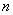 2. ВИДЫ ТРАНСФОРМАТОРОВ 2. ВИДЫ ТРАНСФОРМАТОРОВ 2. ВИДЫ ТРАНСФОРМАТОРОВ 2.1. Трансформатор общего назначенияСиловой трансформатор, предназначенный для включения в сеть, не отличающуюся особыми условиями работы, или для непосредственного питания приемников электрической энергии, не отличающихся особыми условиями работы, характером нагрузки или режимом работыСиловой трансформатор, предназначенный для включения в сеть, не отличающуюся особыми условиями работы, или для непосредственного питания приемников электрической энергии, не отличающихся особыми условиями работы, характером нагрузки или режимом работы2.2. Специальный трансформаторТрансформатор, предназначенный для непосредственного питания потребительской сети или приемников электрической энергии, если эта сеть или приемники отличаются особыми условиями работы, характером нагрузки или режимом работы.

     Примечание. К числу таких сетей и приемников электрической энергии относятся подземные шахтные сети и установки, выпрямительные установки, электрические печи и т.п.
     
     Трансформатор, предназначенный для непосредственного питания потребительской сети или приемников электрической энергии, если эта сеть или приемники отличаются особыми условиями работы, характером нагрузки или режимом работы.

     Примечание. К числу таких сетей и приемников электрической энергии относятся подземные шахтные сети и установки, выпрямительные установки, электрические печи и т.п.
     
     2.3. Повышающий трансформаторТрансформатор, у которого первичной обмоткой является обмотка низшего напряженияТрансформатор, у которого первичной обмоткой является обмотка низшего напряжения2.4. Понижающий трансформаторТрансформатор, у которого первичной обмоткой является обмотка высшего напряженияТрансформатор, у которого первичной обмоткой является обмотка высшего напряжения2.5. Однофазный трансформаторТрансформатор, в магнитной системе которого создается однофазное магнитное полеТрансформатор, в магнитной системе которого создается однофазное магнитное поле2.6. Трехфазный трансформаторТрансформатор, в магнитной системе которого создается трехфазное магнитное полеТрансформатор, в магнитной системе которого создается трехфазное магнитное поле2.7. Многофазный трансформаторТрансформатор, в магнитной системе которого создается магнитное поле с числом фаз более трехТрансформатор, в магнитной системе которого создается магнитное поле с числом фаз более трех2.8. Двухобмоточный трансформатор*Трансформатор, имеющий две основные гальванически не связанные обмотки (черт.4)Трансформатор, имеющий две основные гальванически не связанные обмотки (черт.4)2.9. Трехобмоточный трансформатор*Трансформатор, имеющий три основные гальванически не связанные обмотки (черт.5)Трансформатор, имеющий три основные гальванически не связанные обмотки (черт.5)2.10. Многообмоточный трансформатор*Трансформатор, имеющий более трех основных гальванически не связанных обмотокТрансформатор, имеющий более трех основных гальванически не связанных обмоток2.11. Трансформатор с жидким диэлектрикомТрансформатор, в котором основной изолирующей средой и теплоносителем служит жидкий диэлектрикТрансформатор, в котором основной изолирующей средой и теплоносителем служит жидкий диэлектрик2.12. Масляный трансформаторТрансформатор с жидким диэлектриком, в котором основной изолирующей средой и теплоносителем служит трансформаторное маслоТрансформатор с жидким диэлектриком, в котором основной изолирующей средой и теплоносителем служит трансформаторное масло2.13. Трансформатор с негорючим жидким диэлектрикомТрансформатор с жидким диэлектриком, в котором основной изолирующей средой и теплоносителем служит негорючий жидкий диэлектрикТрансформатор с жидким диэлектриком, в котором основной изолирующей средой и теплоносителем служит негорючий жидкий диэлектрик2.14. Сухой трансформаторТрансформатор, в котором основной изолирующей средой служит атмосферный воздух или другой газ или твердый диэлектрик, а охлаждающей средой - атмосферный воздухТрансформатор, в котором основной изолирующей средой служит атмосферный воздух или другой газ или твердый диэлектрик, а охлаждающей средой - атмосферный воздух2.15. Воздушный трансформаторСухой негерметичный трансформатор, в котором основной изолирующей и охлаждающей средой служит атмосферный воздухСухой негерметичный трансформатор, в котором основной изолирующей и охлаждающей средой служит атмосферный воздух2.16. Газонаполненный трансформаторСухой герметичный трансформатор, в котором основной изолирующей средой и теплоносителем служит воздух или другой газСухой герметичный трансформатор, в котором основной изолирующей средой и теплоносителем служит воздух или другой газ2.17. Трансформатор с литой изоляциейСухой трансформатор, в котором основной изолирующей средой и теплоносителем служит электроизоляционный компаундСухой трансформатор, в котором основной изолирующей средой и теплоносителем служит электроизоляционный компаунд2.18. Кварценаполненный трансформаторСухой трансформатор в баке, заполненном кварцевым песком, служащим основной изолирующей средой и теплоносителемСухой трансформатор в баке, заполненном кварцевым песком, служащим основной изолирующей средой и теплоносителем2.19. Регулируемый трансформаторТрансформатор, допускающий регулирование напряжения одной или более обмоток при помощи специальных устройств, встроенных в конструкцию трансформатораТрансформатор, допускающий регулирование напряжения одной или более обмоток при помощи специальных устройств, встроенных в конструкцию трансформатора2.20. Трансформатор, регулируемый под нагрузкой

Трансформатор РПН Регулируемый трансформатор, допускающий регулирование напряжения хотя бы одной из его обмоток без перерыва нагрузки и без отключения его обмоток от сети     Примечание. Другие обмотки трансформатора, регулируемого под нагрузкой, могут не иметь регулирования или иметь переключение без возбуждения
     Регулируемый трансформатор, допускающий регулирование напряжения хотя бы одной из его обмоток без перерыва нагрузки и без отключения его обмоток от сети     Примечание. Другие обмотки трансформатора, регулируемого под нагрузкой, могут не иметь регулирования или иметь переключение без возбуждения
     2.21. Трансформатор, переключаемый без возбуждения

Трансформатор ПБВ Регулируемый трансформатор, допускающий регулирование напряжения путем переключения ответвлений обмоток без возбуждения после отключения всех его обмоток от сети.

     Примечание. Понятие "переключение без возбуждения" может быть отнесено также к одной или нескольким обмоткам трансформатора, регулируемого под нагрузкой
     
     Регулируемый трансформатор, допускающий регулирование напряжения путем переключения ответвлений обмоток без возбуждения после отключения всех его обмоток от сети.

     Примечание. Понятие "переключение без возбуждения" может быть отнесено также к одной или нескольким обмоткам трансформатора, регулируемого под нагрузкой
     
     2.22. Регулировочный трансформаторРегулируемый трансформатор, предназначенный для включения в сеть или в силовой трансформаторный агрегат с целью регулирования напряжения сети или агрегатаРегулируемый трансформатор, предназначенный для включения в сеть или в силовой трансформаторный агрегат с целью регулирования напряжения сети или агрегата2.23. Последовательный регулировочный трансформатор (трансформаторный агрегат)Регулировочный трансформатор (трансформаторный агрегат), включаемый последовательно с другим трансформатором со стороны нейтрали или со стороны линии с целью регулирования напряжения на зажимах линииРегулировочный трансформатор (трансформаторный агрегат), включаемый последовательно с другим трансформатором со стороны нейтрали или со стороны линии с целью регулирования напряжения на зажимах линии2.24. Линейный регулировочный трансформатор (трансформаторный агрегат)Регулировочный трансформатор (трансформаторный агрегат), одна из обмоток которого включается последовательно в сеть с целью регулирования напряжения сетиРегулировочный трансформатор (трансформаторный агрегат), одна из обмоток которого включается последовательно в сеть с целью регулирования напряжения сети2.25. АвтотрансформаторТрансформатор, две или более обмоток которого гальванически связаны так, что они имеют общую частьТрансформатор, две или более обмоток которого гальванически связаны так, что они имеют общую часть2.26. Двухобмоточный автотрансформаторАвтотрансформатор, имеющий две обмотки, гальванически связанные так, что они имеют общую часть, и не имеющий других основных обмоток (черт.7)Автотрансформатор, имеющий две обмотки, гальванически связанные так, что они имеют общую часть, и не имеющий других основных обмоток (черт.7)2.27. Трехобмоточный силовой автотрансформаторСиловой автотрансформатор, две обмотки которого имеют общую часть, а третья основная обмотка не имеет гальванической связи с двумя первыми обмотками (черт.8)Силовой автотрансформатор, две обмотки которого имеют общую часть, а третья основная обмотка не имеет гальванической связи с двумя первыми обмотками (черт.8)2.28. Рудничный трансформаторТрансформатор, предназначенный для установки и работы в рудниках и шахтахТрансформатор, предназначенный для установки и работы в рудниках и шахтах2.29. Тяговый трансформаторТрансформатор, предназначенный для установки и работы на электрическом или теплоэлектрическом подвижном составеТрансформатор, предназначенный для установки и работы на электрическом или теплоэлектрическом подвижном составе2.30. Судовой трансформаторТрансформатор, предназначенный для установки и работы на судахТрансформатор, предназначенный для установки и работы на судах2.31. Сварочный трансформаторТрансформатор, предназначенный для питания установок электрической сваркиТрансформатор, предназначенный для питания установок электрической сварки2.32. Преобразовательный трансформаторТрансформатор, предназначенный для работы в выпрямительных, инверторных и других установках, преобразующих систему переменного тока в систему постоянного тока и наоборот при непосредственном подключении к нимТрансформатор, предназначенный для работы в выпрямительных, инверторных и других установках, преобразующих систему переменного тока в систему постоянного тока и наоборот при непосредственном подключении к ним2.33. Электропечной трансформаторТрансформатор, предназначенный для питания электротермических установокТрансформатор, предназначенный для питания электротермических установок2.34. Пусковой трансформаторТрансформатор или автотрансформатор, предназначенный для изменения напряжения ступенями при пуске электродвигателейТрансформатор или автотрансформатор, предназначенный для изменения напряжения ступенями при пуске электродвигателей2.35. Передвижной трансформаторТрансформатор, который можно перевозить по железной дороге или другим видом транспорта, практически без демонтажа узлов и деталей и без слива масла, предназначенный для использования в качестве передвижного резерваТрансформатор, который можно перевозить по железной дороге или другим видом транспорта, практически без демонтажа узлов и деталей и без слива масла, предназначенный для использования в качестве передвижного резерва2.36. Герметичный трансформаторТрансформатор, выполненный так, что исключается возможность сообщения между внутренним пространством его бака и окружающей средойТрансформатор, выполненный так, что исключается возможность сообщения между внутренним пространством его бака и окружающей средой2.37. Трансформатор с расщепленной обмоткой (расщепленными обмотками)Трансформатор, имеющий одну расщепленную обмотку (две или более расщепленных обмотки)Трансформатор, имеющий одну расщепленную обмотку (две или более расщепленных обмотки)3. МАГНИТНАЯ СИСТЕМА ТРАНСФОРМАТОРА 3. МАГНИТНАЯ СИСТЕМА ТРАНСФОРМАТОРА 3. МАГНИТНАЯ СИСТЕМА ТРАНСФОРМАТОРА 3.1. Магнитная система трансформатораКомплект пластин или других элементов из электротехнической стали или другого ферромагнитного материала, собранных в определенной геометрической форме, предназначенный для локализации в нем основного магнитного поля трансформатораКомплект пластин или других элементов из электротехнической стали или другого ферромагнитного материала, собранных в определенной геометрической форме, предназначенный для локализации в нем основного магнитного поля трансформатора3.2. СтерженьЧасть магнитной системы, на которой располагаются основные обмотки трансформатора (черт.1-3)Часть магнитной системы, на которой располагаются основные обмотки трансформатора (черт.1-3)3.3. Диаметр стержняДиаметр окружности, в которую вписан контур ступенчатого или квадратного поперечного сечения стержня магнитной системыДиаметр окружности, в которую вписан контур ступенчатого или квадратного поперечного сечения стержня магнитной системы3.4. Межосевое расстояние стержнейРасстояние между продольными осями двух соседних стержней магнитной системы (черт.1)Расстояние между продольными осями двух соседних стержней магнитной системы (черт.1)3.5. Активное сечение стержня (ярма)Суммарная площадь поперечного сечения ферромагнитного материала в поперечном сечении стержня (ярма)Суммарная площадь поперечного сечения ферромагнитного материала в поперечном сечении стержня (ярма)3.6. ЯрмоЧасть магнитной системы трансформатора, не несущая основных обмоток и служащая для замыкания магнитной цепи (черт.1, 2)Часть магнитной системы трансформатора, не несущая основных обмоток и служащая для замыкания магнитной цепи (черт.1, 2)3.7. Боковое ярмоЯрмо, соединяющее два конца одного и того же стержня (черт.1-3).

     Примечание. Можно различать боковую часть бокового ярма, ось которой параллельна продольной оси стержня, и его торцевую часть, ось которой перпендикулярна этой оси
     
     Ярмо, соединяющее два конца одного и того же стержня (черт.1-3).

     Примечание. Можно различать боковую часть бокового ярма, ось которой параллельна продольной оси стержня, и его торцевую часть, ось которой перпендикулярна этой оси
     
     3.8. Торцевое ярмоЯрмо, соединяющее концы двух или более разных стержней (черт.2)Ярмо, соединяющее концы двух или более разных стержней (черт.2)3.9. Плоская магнитная системаМагнитная система, в которой продольные оси всех стержней и ярм расположены в одной плоскостиМагнитная система, в которой продольные оси всех стержней и ярм расположены в одной плоскости3.10. Пространственная магнитная системаМагнитная система, в которой продольные оси стержней или ярм, или стержней и ярм расположены в разных плоскостяхМагнитная система, в которой продольные оси стержней или ярм, или стержней и ярм расположены в разных плоскостях3.11. Симметричная магнитная системаМагнитная система, в которой все стержни имеют одинаковую форму, конструкцию и размеры, а взаимное расположение любого стержня по отношению ко всем ярмам одинаково для всех стержнейМагнитная система, в которой все стержни имеют одинаковую форму, конструкцию и размеры, а взаимное расположение любого стержня по отношению ко всем ярмам одинаково для всех стержней3.12. Несимметричная магнитная системаМагнитная система, в которой отдельные стержни могут отличаться от других стержней по форме, конструкции или размерам или взаимное расположение какого-либо стержня по отношению к другим стержням или ярмам может отличаться от расположения любого другого стержняМагнитная система, в которой отдельные стержни могут отличаться от других стержней по форме, конструкции или размерам или взаимное расположение какого-либо стержня по отношению к другим стержням или ярмам может отличаться от расположения любого другого стержня3.13. Разветвленная магнитная системаМагнитная система, в которой магнитный поток стержня при переходе в ярмо разветвляется на две или более частейМагнитная система, в которой магнитный поток стержня при переходе в ярмо разветвляется на две или более частей3.14. Стержневая магнитная системаМагнитная система, в которой ярма соединяют разные стержни и нет боковых ярм (черт.1)Магнитная система, в которой ярма соединяют разные стержни и нет боковых ярм (черт.1)3.15. Броневая магнитная системаМагнитная система, в которой оба конца каждого стержня соединяются не менее чем двумя боковыми ярмами (черт.3)Магнитная система, в которой оба конца каждого стержня соединяются не менее чем двумя боковыми ярмами (черт.3)3.16. Бронестержневая магнитная системаМагнитная система, в которой часть стержней имеет боковые ярма или каждый стержень - не более чем одно боковое ярмоМагнитная система, в которой часть стержней имеет боковые ярма или каждый стержень - не более чем одно боковое ярмо3.17. Шихтованная магнитная системаМагнитная система, в которой стержни и ярма с плоской шихтовкой собираются в переплет как цельная конструкция (черт.2)Магнитная система, в которой стержни и ярма с плоской шихтовкой собираются в переплет как цельная конструкция (черт.2)3.18. Стыковая магнитная системаМагнитная система, в которой стержни и ярма или отдельные части, собранные и скрепленные раздельно, при сборке системы устанавливаются встыкМагнитная система, в которой стержни и ярма или отдельные части, собранные и скрепленные раздельно, при сборке системы устанавливаются встык3.19. Навитая магнитная системаМагнитная система, в которой стержни и ярма образуются в виде цельной конструкции путем навивки из ленточной или рулонной электротехнической сталиМагнитная система, в которой стержни и ярма образуются в виде цельной конструкции путем навивки из ленточной или рулонной электротехнической стали4. ОБМОТКИ ТРАНСФОРМАТОРА 4. ОБМОТКИ ТРАНСФОРМАТОРА 4. ОБМОТКИ ТРАНСФОРМАТОРА 4.1. Виток обмоткиПроводник, однократно охватывающий часть магнитной системы трансформатора, электрический ток которого совместно с токами других таких проводников и других частей трансформатора создает магнитное поле трансформатора и в котором под действием этого магнитного поля наводится электродвижущая сила.

     Примечание. Виток обмотки может быть образован несколькими параллельно соединенными проводниками
     
     Проводник, однократно охватывающий часть магнитной системы трансформатора, электрический ток которого совместно с токами других таких проводников и других частей трансформатора создает магнитное поле трансформатора и в котором под действием этого магнитного поля наводится электродвижущая сила.

     Примечание. Виток обмотки может быть образован несколькими параллельно соединенными проводниками
     
     4.2. Обмотка трансформатораСовокупность витков, образующих электрическую цепь, в которой суммируются электродвижущие силы, наведенные в витках, с целью получения высшего, среднего или низшего напряжения трансформатора или с другой целью.

     Примечания:

     1. В трехфазном и многофазном трансформаторе (трансформаторной группе) под "обмоткой" подразумевается совокупность соединяемых между собой обмоток одного напряжения всех фаз.
     
     2. В однофазном трансформаторе под "обмоткой" подразумевается совокупность соединяемых между собой обмоток одного напряжения, расположенных на всех его стержнях
     
     Совокупность витков, образующих электрическую цепь, в которой суммируются электродвижущие силы, наведенные в витках, с целью получения высшего, среднего или низшего напряжения трансформатора или с другой целью.

     Примечания:

     1. В трехфазном и многофазном трансформаторе (трансформаторной группе) под "обмоткой" подразумевается совокупность соединяемых между собой обмоток одного напряжения всех фаз.
     
     2. В однофазном трансформаторе под "обмоткой" подразумевается совокупность соединяемых между собой обмоток одного напряжения, расположенных на всех его стержнях
     
     4.3. Основная обмоткаОбмотка трансформатора, к которой подводится энергия преобразуемого или от которой отводится энергия преобразованного переменного тока.

     Примечание. Силовой трансформатор имеет не менее двух основных обмоток
     
     Обмотка трансформатора, к которой подводится энергия преобразуемого или от которой отводится энергия преобразованного переменного тока.

     Примечание. Силовой трансформатор имеет не менее двух основных обмоток
     
     4.4. Вспомогательная обмоткаОбмотка трансформатора, не предназначенная непосредственно для приема энергии преобразуемого или отдачи энергии преобразованного переменного тока, или мощность которой существенно меньше номинальной мощности трансформатора.

     Примечание. Вспомогательная обмотка может быть предназначена, например, для компенсации третьей гармонической магнитного поля, подмагничивания магнитной системы постоянным током, питания сети собственных нужд ограниченной мощности и т.п.
     
     Обмотка трансформатора, не предназначенная непосредственно для приема энергии преобразуемого или отдачи энергии преобразованного переменного тока, или мощность которой существенно меньше номинальной мощности трансформатора.

     Примечание. Вспомогательная обмотка может быть предназначена, например, для компенсации третьей гармонической магнитного поля, подмагничивания магнитной системы постоянным током, питания сети собственных нужд ограниченной мощности и т.п.
     
     4.5. Первичная обмотка трансформатораОбмотка трансформатора, к которой подводится энергия преобразуемого переменного тока.
     
     Примечание. Термин применим к любому числу обмоток трансформатора, если направление передачи энергии от них к другим обмоткам трансформатора является определенным
     Обмотка трансформатора, к которой подводится энергия преобразуемого переменного тока.
     
     Примечание. Термин применим к любому числу обмоток трансформатора, если направление передачи энергии от них к другим обмоткам трансформатора является определенным
     4.6. Вторичная обмотка трансформатораОбмотка трансформатора, от которой отводится энергия преобразованного переменного тока.

     Примечание. Термин применим к любому числу обмоток трансформатора, если направление передачи энергии к ним от других обмоток трансформатора является определенным
     
     Обмотка трансформатора, от которой отводится энергия преобразованного переменного тока.

     Примечание. Термин применим к любому числу обмоток трансформатора, если направление передачи энергии к ним от других обмоток трансформатора является определенным
     
     4.7. Обмотка высшего напряжения трансформатора*

Обмотка ВН
     Основная обмотка трансформатора, имеющая наибольшее номинальное напряжение по сравнению с другими его основными обмотками Основная обмотка трансформатора, имеющая наибольшее номинальное напряжение по сравнению с другими его основными обмотками 4.8. Обмотка низшего напряжения трансформатора*

Обмотка НН Основная обмотка трансформатора, имеющая наименьшее номинальное напряжение по сравнению с другими его основными обмотками.

     Примечание. Обмотка низшего напряжения регулировочного трансформатора может иметь более высокий уровень изоляции, чем обмотки высшего и среднего напряжения
     
     Основная обмотка трансформатора, имеющая наименьшее номинальное напряжение по сравнению с другими его основными обмотками.

     Примечание. Обмотка низшего напряжения регулировочного трансформатора может иметь более высокий уровень изоляции, чем обмотки высшего и среднего напряжения
     
     4.9. Обмотка среднего напряжения трансформатора*

Обмотка СН Основная обмотка трансформатора, номинальное напряжение которой является промежуточным между номинальными напряжениями обмоток высшего и низшего напряжения.

     Примечание. Обмотка среднего напряжения регулировочного трансформатора может иметь более высокий уровень изоляции, чем обмотка высшего напряжения
     
     Основная обмотка трансформатора, номинальное напряжение которой является промежуточным между номинальными напряжениями обмоток высшего и низшего напряжения.

     Примечание. Обмотка среднего напряжения регулировочного трансформатора может иметь более высокий уровень изоляции, чем обмотка высшего напряжения
     
     4.10. Расщепленная обмоткаОбмотка, состоящая из двух или более гальванически не связанных частей, суммарная номинальная мощность которых, как правило, равна номинальной мощности трансформатора, напряжения короткого замыкания которых относительно других обмоток (обмотки) практически равны между собой, и которые допускают независимую друг от друга нагрузку или питание (черт.9).

     Примечание. Совокупность частей расщепленной обмотки считается одной обмоткой
     Обмотка, состоящая из двух или более гальванически не связанных частей, суммарная номинальная мощность которых, как правило, равна номинальной мощности трансформатора, напряжения короткого замыкания которых относительно других обмоток (обмотки) практически равны между собой, и которые допускают независимую друг от друга нагрузку или питание (черт.9).

     Примечание. Совокупность частей расщепленной обмотки считается одной обмоткой
     4.11. Общая обмотка автотрансформатораОбмотка, являющаяся общей частью двух обмоток автотрансформатора (черт.7)Обмотка, являющаяся общей частью двух обмоток автотрансформатора (черт.7)4.12. Последовательная обмотка автотрансформатораОбмотка автотрансформатора, включаемая последовательно с общей обмоткой (черт.7)Обмотка автотрансформатора, включаемая последовательно с общей обмоткой (черт.7)4.13. Обмотка высшего напряжения автотрансформатора

Обмотка ВН
     Совокупность витков, в которых индуктируется электродвижущая сила, используемая для получения высшего напряжения автотрансформатора Совокупность витков, в которых индуктируется электродвижущая сила, используемая для получения высшего напряжения автотрансформатора 4.14. Обмотка среднего напряжения автотрансформатора

Обмотка СН
     Совокупность витков, в которых индуктируется электродвижущая сила, используемая для получения среднего напряжения автотрансформатора Совокупность витков, в которых индуктируется электродвижущая сила, используемая для получения среднего напряжения автотрансформатора 4.15. Обмотка низшего напряжения автотрансформатора

Обмотка НН
     Совокупность витков, в которых индуктируется электродвижущая сила, используемая для получения низшего напряжения автотрансформатора Совокупность витков, в которых индуктируется электродвижущая сила, используемая для получения низшего напряжения автотрансформатора 4.16. Обмотка фазыОдна из обмоток однофазного трансформатора или часть обмотки трехфазного или многофазного трансформатора, образующая ее фазуОдна из обмоток однофазного трансформатора или часть обмотки трехфазного или многофазного трансформатора, образующая ее фазу4.17. Обмотка стержняЧасть или целая обмотка высшего, среднего или низшего напряжения, расположенная на стержне трансформатора.

     Примечание. В автотрансформаторе под обмоткой стержня подразумевается общая или последовательная обмотка
     
     Часть или целая обмотка высшего, среднего или низшего напряжения, расположенная на стержне трансформатора.

     Примечание. В автотрансформаторе под обмоткой стержня подразумевается общая или последовательная обмотка
     
     4.18. Концентрические обмоткиОбмотки стержня, изготовленные в виде цилиндров и концентрически расположенные на стержне магнитной системы (черт.4, 5)Обмотки стержня, изготовленные в виде цилиндров и концентрически расположенные на стержне магнитной системы (черт.4, 5)4.19. Двойная концентрическая обмоткаОбмотка, состоящая из двух цилиндрических частей, расположенных на стержне магнитной системы концентрически с двух сторон другой обмотки (черт.6)Обмотка, состоящая из двух цилиндрических частей, расположенных на стержне магнитной системы концентрически с двух сторон другой обмотки (черт.6)4.20. Чередующиеся обмоткиОбмотки высшего и низшего напряжения трансформатора, чередующиеся в осевом направлении стержня (черт.10)Обмотки высшего и низшего напряжения трансформатора, чередующиеся в осевом направлении стержня (черт.10)4.21. Регулировочная обмотка 

РО
     Отдельно выполненная часть обмотки трансформатора, имеющая ответвления, переключаемые при регулировании напряжения Отдельно выполненная часть обмотки трансформатора, имеющая ответвления, переключаемые при регулировании напряжения 4.22. Обмотка грубого регулирования

РО грубая
     Отдельно выполненная часть регулировочной обмотки, напряжение между соседними ответвлениями которой равно сумме напряжений нескольких ступеней регулирования 
     Отдельно выполненная часть регулировочной обмотки, напряжение между соседними ответвлениями которой равно сумме напряжений нескольких ступеней регулирования 
     4.23. Обмотка тонкого регулирования

РО тонкая
     Отдельно выполненная часть регулировочной обмотки, имеющая ответвления, соответствующие каждой ступени регулирования Отдельно выполненная часть регулировочной обмотки, имеющая ответвления, соответствующие каждой ступени регулирования 4.24. Компенсационная обмотка 

КО Вспомогательная обмотка, располагаемая на стержнях или ярмах с целью компенсации частей магнитного поля трансформатора.

     Примечание. Возможна, например, компенсация магнитодвижущей силы регулировочной обмотки, магнитного поля нулевой последовательности, поля третьей гармонической и др.
     
     Вспомогательная обмотка, располагаемая на стержнях или ярмах с целью компенсации частей магнитного поля трансформатора.

     Примечание. Возможна, например, компенсация магнитодвижущей силы регулировочной обмотки, магнитного поля нулевой последовательности, поля третьей гармонической и др.
     
     4.25. Сетевая обмоткаОбмотка преобразовательного трансформатора, присоединяемая к сети переменного токаОбмотка преобразовательного трансформатора, присоединяемая к сети переменного тока4.26. Вентильная обмоткаОбмотка преобразовательного трансформатора, присоединяемая к вентильным преобразователямОбмотка преобразовательного трансформатора, присоединяемая к вентильным преобразователям4.27. Группа соединения обмоток трансформатораУгловое смещение векторов линейных электродвижущих сил обмоток (сторон) среднего и низшего напряжений по отношению к векторам соответствующих электродвижущих сил обмотки (стороны) высшего напряженияУгловое смещение векторов линейных электродвижущих сил обмоток (сторон) среднего и низшего напряжений по отношению к векторам соответствующих электродвижущих сил обмотки (стороны) высшего напряжения4.28. Нейтраль обмоткиОбщая точка обмоток фаз трехфазного или многофазного трансформатора, соединяемых в "звезду" или "зигзаг".

     Примечание. В однофазном трансформаторе - зажим обмотки, предназначенный для присоединения к общей точке при соединении обмоток трехфазной (многофазной) группы в "звезду или "зигзаг"
     
     Общая точка обмоток фаз трехфазного или многофазного трансформатора, соединяемых в "звезду" или "зигзаг".

     Примечание. В однофазном трансформаторе - зажим обмотки, предназначенный для присоединения к общей точке при соединении обмоток трехфазной (многофазной) группы в "звезду или "зигзаг"
     
     4.29. Ответвление обмоткиОтвод, присоединенный к одному из витков и позволяющий использовать часть обмотки, заканчивающуюся этим виткомОтвод, присоединенный к одному из витков и позволяющий использовать часть обмотки, заканчивающуюся этим витком4.30. Основное ответвление обмоткиОтветвление, на котором обмотка трансформатора имеет номинальную мощность при номинальном напряжении.

     Примечание. В специальных трансформаторах и в отдельных случаях в трансформаторах общего назначения основное ответвление определяется нормативным документом
     
     Ответвление, на котором обмотка трансформатора имеет номинальную мощность при номинальном напряжении.

     Примечание. В специальных трансформаторах и в отдельных случаях в трансформаторах общего назначения основное ответвление определяется нормативным документом
     
     4.31. Положительное ответвление обмоткиОтветвление, так расположенное в обмотке, что при его включении увеличивается число витков с одинаковым направлением электродвижущей силы по сравнению с числом витков на основном ответвлении.

     Примечание к терминам 4.31 и 4.32. При реверсировании регулировочной обмотки одно и то же ответвление может быть положительным или отрицательным
     
     Ответвление, так расположенное в обмотке, что при его включении увеличивается число витков с одинаковым направлением электродвижущей силы по сравнению с числом витков на основном ответвлении.

     Примечание к терминам 4.31 и 4.32. При реверсировании регулировочной обмотки одно и то же ответвление может быть положительным или отрицательным
     
     4.32. Отрицательное ответвление обмоткиОтветвление, так расположенное в обмотке, что при его включении уменьшается число витков с одинаковым направлением электродвижущей силы по сравнению с числом витков на основном ответвленииОтветвление, так расположенное в обмотке, что при его включении уменьшается число витков с одинаковым направлением электродвижущей силы по сравнению с числом витков на основном ответвлении5. ИЗОЛЯЦИЯ ТРАНСФОРМАТОРА 5. ИЗОЛЯЦИЯ ТРАНСФОРМАТОРА 5. ИЗОЛЯЦИЯ ТРАНСФОРМАТОРА 5.1. Изоляция трансформатораСовокупность изоляционных деталей и заполняющей трансформатор изоляционной среды, исключающая замыкание металлических частей трансформатора, находящихся во время его работы под напряжением, с заземленными частями, а также частей, находящихся под разными потенциалами, между собойСовокупность изоляционных деталей и заполняющей трансформатор изоляционной среды, исключающая замыкание металлических частей трансформатора, находящихся во время его работы под напряжением, с заземленными частями, а также частей, находящихся под разными потенциалами, между собой5.2. Внутренняя изоляцияИзоляция внутри бака трансформатора в масле или другом жидком диэлектрике (внутри бака герметичного трансформатора, заполненного воздухом или газом) или внутри заполняющего трансформатор твердого диэлектрика.

     Примечание. Основным признаком внутренней изоляции является практическая независимость ее электрической прочности от внешних атмосферных условий
     
     Изоляция внутри бака трансформатора в масле или другом жидком диэлектрике (внутри бака герметичного трансформатора, заполненного воздухом или газом) или внутри заполняющего трансформатор твердого диэлектрика.

     Примечание. Основным признаком внутренней изоляции является практическая независимость ее электрической прочности от внешних атмосферных условий
     
     5.3. Внешняя изоляцияИзоляция в воздухе снаружи бака трансформатора.     Примечания:

     1. Основным признаком внешней изоляции является зависимость ее электрической прочности от атмосферных условий

     2. Внешняя изоляция в воздушном трансформаторе - изоляция вне пространства, ограниченного наружной цилиндрической поверхностью наружной обмотки и ближайшими к обмоткам поверхностями магнитной системы
     
     Изоляция в воздухе снаружи бака трансформатора.     Примечания:

     1. Основным признаком внешней изоляции является зависимость ее электрической прочности от атмосферных условий

     2. Внешняя изоляция в воздушном трансформаторе - изоляция вне пространства, ограниченного наружной цилиндрической поверхностью наружной обмотки и ближайшими к обмоткам поверхностями магнитной системы
     
     5.4. Междуфазная изоляцияИзоляция между обмотками разных фаз трансформатораИзоляция между обмотками разных фаз трансформатора5.5. Главная изоляция обмоткиИзоляция обмотки от частей остова и от других обмотокИзоляция обмотки от частей остова и от других обмоток5.6. Продольная изоляция обмоткиИзоляция между разными точками обмотки фазы трансформатора.

     Примечание. Изоляция между разными точками обмотки фазы, например, между витками, слоями витков, катушками, элементами емкостной защиты и т.п.
     
     Изоляция между разными точками обмотки фазы трансформатора.

     Примечание. Изоляция между разными точками обмотки фазы, например, между витками, слоями витков, катушками, элементами емкостной защиты и т.п.
     
     5.7. Концевая изоляция обмоткиИзоляционные конструкции и детали, служащие для изолирования торцевых частей обмоток от ярма, ярмовых балок и металлических прессующих колецИзоляционные конструкции и детали, служащие для изолирования торцевых частей обмоток от ярма, ярмовых балок и металлических прессующих колец5.8. Емкостная защита обмоткиСпециальные меры, применяемые для выравнивания емкостного распределения напряжения вдоль обмотки.

     Примечание. Емкостная защита может достигаться применением электростатических экранов, конденсаторов или изменением последовательности соединения между собой катушек обмотки или витков в катушках
     
     Специальные меры, применяемые для выравнивания емкостного распределения напряжения вдоль обмотки.

     Примечание. Емкостная защита может достигаться применением электростатических экранов, конденсаторов или изменением последовательности соединения между собой катушек обмотки или витков в катушках
     
     5.9. Емкостное кольцо обмоткиКольцевой металлический незамкнутый изолированный электростатический экран, расположенный у торца обмотки или между ее катушками и гальванически соединенный с одной из ее точекКольцевой металлический незамкнутый изолированный электростатический экран, расположенный у торца обмотки или между ее катушками и гальванически соединенный с одной из ее точек5.10. Экран емкостной защиты обмоткиЦилиндрический незамкнутый электростатический экран, расположенный вдоль внутренней или наружной цилиндрической поверхности обмотки и гальванически соединенный с одной из ее точек или заземленныйЦилиндрический незамкнутый электростатический экран, расположенный вдоль внутренней или наружной цилиндрической поверхности обмотки и гальванически соединенный с одной из ее точек или заземленный5.11. Экранирующий виток обмоткиКольцевой незамкнутый электростатический экран, расположенный снаружи или внутри катушки непрерывной или дисковой обмотки, имеющий размер в направлении оси обмотки, равный приблизительно осевому размеру одной катушкиКольцевой незамкнутый электростатический экран, расположенный снаружи или внутри катушки непрерывной или дисковой обмотки, имеющий размер в направлении оси обмотки, равный приблизительно осевому размеру одной катушки5.12. Обмотка с неградуированной изоляциейОбмотка, у которой линейный конец и нейтраль имеют один уровень изоляцииОбмотка, у которой линейный конец и нейтраль имеют один уровень изоляции5.13. Обмотка с градуированной изоляциейОбмотка, у которой линейный конец и нейтраль имеют различные уровни изоляцииОбмотка, у которой линейный конец и нейтраль имеют различные уровни изоляции5.14. Термический срок службы изоляцииПериод работы от первого включения до полного износа изоляции под влиянием физико-химических факторов, прежде всего температуры, при изменяющихся нагрузке, напряжении и условиях охлажденияПериод работы от первого включения до полного износа изоляции под влиянием физико-химических факторов, прежде всего температуры, при изменяющихся нагрузке, напряжении и условиях охлаждения5.15. Номинальный термический срок службы изоляцииТермический срок службы при постоянной температуре наиболее нагретой точки изоляции, равной допустимой температуре для данного изоляционного материалаТермический срок службы при постоянной температуре наиболее нагретой точки изоляции, равной допустимой температуре для данного изоляционного материала6. ОТДЕЛЬНЫЕ ЧАСТИ ТРАНСФОРМАТОРА 6. ОТДЕЛЬНЫЕ ЧАСТИ ТРАНСФОРМАТОРА 6. ОТДЕЛЬНЫЕ ЧАСТИ ТРАНСФОРМАТОРА 6.1. Активная часть трансформатораЕдиная конструкция, включающая в собранном виде остов трансформатора, обмотки с их изоляцией, отводы, части регулирующего устройства, а также все детали, служащие для их механического соединения.

     Примечание. В некоторых типах трансформаторов с активной частью могут быть конструктивно связаны крышка бака и вводы
     
     Единая конструкция, включающая в собранном виде остов трансформатора, обмотки с их изоляцией, отводы, части регулирующего устройства, а также все детали, служащие для их механического соединения.

     Примечание. В некоторых типах трансформаторов с активной частью могут быть конструктивно связаны крышка бака и вводы
     
     6.2. Активные материалы трансформатораЭлектротехническая сталь или другой ферромагнитный материал, из которого изготовлена магнитная система, а также металл обмоток и отводов трансформатораЭлектротехническая сталь или другой ферромагнитный материал, из которого изготовлена магнитная система, а также металл обмоток и отводов трансформатора6.3. ОстовЕдиная конструкция, включающая в собранном виде магнитную систему со всеми деталями, служащими для ее соединения и для крепления обмотокЕдиная конструкция, включающая в собранном виде магнитную систему со всеми деталями, служащими для ее соединения и для крепления обмоток6.4. ОтводыСовокупность электрических проводников, служащих для соединения обмоток трансформатора с вводами, устройствами переключения ответвлений обмоток и другими токоведущими частямиСовокупность электрических проводников, служащих для соединения обмоток трансформатора с вводами, устройствами переключения ответвлений обмоток и другими токоведущими частями6.5. Контактный зажим трансформатораКонтактный зажим, имеющий гальваническую связь с обмотками и предназначенный для присоединения трансформатора к внешней цепиКонтактный зажим, имеющий гальваническую связь с обмотками и предназначенный для присоединения трансформатора к внешней цепи6.6. Бак трансформатораБак, в котором размещается активная часть трансформатора или трансформаторного агрегата с жидким диэлектриком, газо- или кварценаполненногоБак, в котором размещается активная часть трансформатора или трансформаторного агрегата с жидким диэлектриком, газо- или кварценаполненного6.7. Бак колокольного типаБак, имеющий вблизи дна разъем, позволяющий отделить и поднять верхнюю часть бака без подъема активной части трансформатораБак, имеющий вблизи дна разъем, позволяющий отделить и поднять верхнюю часть бака без подъема активной части трансформатора6.8. Герметичный бакБак, имеющий уплотнения, практически исключающие сообщение между внутренним объемом бака и окружающей атмосферой.

     Примечание. При наличии расширителя герметизация относится и к внутреннему объему расширителя
     
     Бак, имеющий уплотнения, практически исключающие сообщение между внутренним объемом бака и окружающей атмосферой.

     Примечание. При наличии расширителя герметизация относится и к внутреннему объему расширителя
     
     6.9. РасширительСосуд, соединенный с баком трубопроводом и служащий для локализации колебаний уровня жидкого диэлектрикаСосуд, соединенный с баком трубопроводом и служащий для локализации колебаний уровня жидкого диэлектрика6.10. Воздухоосушитель Сосуд, сообщающийся с одной стороны с внутренним объемом воздуха в расширителе или баке трансформатора, а с другой - с атмосферным воздухом, предназначенный для отделения влаги из воздуха, поступающего в расширитель или бак трансформатораСосуд, сообщающийся с одной стороны с внутренним объемом воздуха в расширителе или баке трансформатора, а с другой - с атмосферным воздухом, предназначенный для отделения влаги из воздуха, поступающего в расширитель или бак трансформатора6.11. МаслоуказательУказатель уровня масла или другого жидкого диэлектрика в трансформаторе или его расширителеУказатель уровня масла или другого жидкого диэлектрика в трансформаторе или его расширителе6.12. Термосифонный фильтрСосуд, сообщающийся двумя патрубками с внутренним объемом бака в верхней и нижней его части, заполненный веществом, служащим для очистки масла или другого жидкого диэлектрика от продуктов окисления и для поглощения влагиСосуд, сообщающийся двумя патрубками с внутренним объемом бака в верхней и нижней его части, заполненный веществом, служащим для очистки масла или другого жидкого диэлектрика от продуктов окисления и для поглощения влаги6.13. Кожух трансформатораОболочка воздушного трансформатора, защищающая его активную часть от попадания посторонних предметов, но допускающая свободный доступ к ней охлаждающего воздухаОболочка воздушного трансформатора, защищающая его активную часть от попадания посторонних предметов, но допускающая свободный доступ к ней охлаждающего воздуха6.14. Устройство регулирования напряжения трансформатора (трансформаторного агрегата)Устройство, предназначенное для регулирования напряжения трансформатора (трансформаторного агрегата) и включающее все необходимые для этого аппараты, механизмы и составные части, за исключением регулировочных обмотокУстройство, предназначенное для регулирования напряжения трансформатора (трансформаторного агрегата) и включающее все необходимые для этого аппараты, механизмы и составные части, за исключением регулировочных обмоток6.15. Устройство переключения ответвлений обмотокУстройство, предназначенное для изменения соединений ответвлений обмоток между собой или с вводомУстройство, предназначенное для изменения соединений ответвлений обмоток между собой или с вводом6.16. Устройство переключения ответвлений обмоток без возбуждения

Устройство ПБВ
     Устройство, предназначенное для изменения соединений ответвлений обмоток при невозбужденном трансформаторе Устройство, предназначенное для изменения соединений ответвлений обмоток при невозбужденном трансформаторе 6.17. Устройство регулирования напряжения трансформатора под нагрузкой

Устройство РПН
     Устройство регулирования, предназначенное для регулирования напряжения без перерыва нагрузки и без отклонения обмоток трансформатора от сетиУстройство регулирования, предназначенное для регулирования напряжения без перерыва нагрузки и без отклонения обмоток трансформатора от сети6.18. Переключатель ответвлений обмоткиКонтактное устройство, служащее для переключения ответвлений обмотки в трансформаторе, переключаемом без возбужденияКонтактное устройство, служащее для переключения ответвлений обмотки в трансформаторе, переключаемом без возбуждения6.19. Избиратель ответвленийЧасть устройства регулирования под нагрузкой, предназначенная для выбора нужного ответвления обмотки перед переключением и для длительного пропускания тока.

     Примечание. Избиратель ответвлений не служит для изменения и отключения тока
     
     Часть устройства регулирования под нагрузкой, предназначенная для выбора нужного ответвления обмотки перед переключением и для длительного пропускания тока.

     Примечание. Избиратель ответвлений не служит для изменения и отключения тока
     
     6.20. Предызбиратель ответвленийЧасть устройства регулирования напряжения под нагрузкой, длительно пропускающая ток, предназначенная для использования контактов избирателя, а также присоединенных к нему ответвлений обмотки более одного раза при прохождении всего диапазона регулирования трансформатора.

     Примечания:

     1. Предызбиратель не служит для изменения и отключения тока.

     2. Предызбиратель может производить реверсирование регулировочной части обмотки или переключение грубых ступеней регулирования
     
     Часть устройства регулирования напряжения под нагрузкой, длительно пропускающая ток, предназначенная для использования контактов избирателя, а также присоединенных к нему ответвлений обмотки более одного раза при прохождении всего диапазона регулирования трансформатора.

     Примечания:

     1. Предызбиратель не служит для изменения и отключения тока.

     2. Предызбиратель может производить реверсирование регулировочной части обмотки или переключение грубых ступеней регулирования
     
     6.21. Контактор устройства регулирования напряжения под нагрузкойЧасть устройства регулирования напряжения под нагрузкой, предназначенная для изменения и отключения тока в цепях переключающего устройства, предварительно подготовленных к этому избирателемЧасть устройства регулирования напряжения под нагрузкой, предназначенная для изменения и отключения тока в цепях переключающего устройства, предварительно подготовленных к этому избирателем6.22. Токоограничивающий резистор устройства регулирования напряжения под нагрузкойРезистор устройства регулирования напряжения под нагрузкой, предназначенный для включения между работающим и вводимым в работу ответвлением с целью ограничения переходного тока в переключаемой части обмотки и перевода нагрузки с одного ответвления на другое без перерыва в токе нагрузки трансформатора и без существенного его измененияРезистор устройства регулирования напряжения под нагрузкой, предназначенный для включения между работающим и вводимым в работу ответвлением с целью ограничения переходного тока в переключаемой части обмотки и перевода нагрузки с одного ответвления на другое без перерыва в токе нагрузки трансформатора и без существенного его изменения6.23. Токоограничивающий реактор устройства регулирования напряжения под нагрузкойРеактор устройства регулирования напряжения под нагрузкой, предназначенный для включения между работающим и вводимым в работу ответвлением с целью ограничения переходного тока в переключаемой части обмотки и перевода нагрузки с одного ответвления на другое без перерыва в токе нагрузки трансформатора и без существенного его измененияРеактор устройства регулирования напряжения под нагрузкой, предназначенный для включения между работающим и вводимым в работу ответвлением с целью ограничения переходного тока в переключаемой части обмотки и перевода нагрузки с одного ответвления на другое без перерыва в токе нагрузки трансформатора и без существенного его изменения6.24. Система охлажденияСовокупность теплообменников или элементов системы охлаждения, устройств, предназначенных для ускорения движения теплоносителя и (или) охлаждающей среды, контрольных и измерительных приборов, служащая для отвода тепла, выделяющегося в трансформаторе в охлаждающую средуСовокупность теплообменников или элементов системы охлаждения, устройств, предназначенных для ускорения движения теплоносителя и (или) охлаждающей среды, контрольных и измерительных приборов, служащая для отвода тепла, выделяющегося в трансформаторе в охлаждающую среду6.25. ОхладительТеплообменник, в котором происходит передача тепла от теплоносителя, заполняющего бак трансформатора и принудительно циркулирующего через теплообменник, воздуху или воде, движение которых также принудительно ускоряетсяТеплообменник, в котором происходит передача тепла от теплоносителя, заполняющего бак трансформатора и принудительно циркулирующего через теплообменник, воздуху или воде, движение которых также принудительно ускоряется6.26. Радиатор трансформатораТеплообменник, в котором происходит передача тепла от теплоносителя, заполняющего бак трансформатора и движущегося путем естественной конвекции, воздуху, охлаждающему трансформаторТеплообменник, в котором происходит передача тепла от теплоносителя, заполняющего бак трансформатора и движущегося путем естественной конвекции, воздуху, охлаждающему трансформатор7. ДЕТАЛИ КОНСТРУКЦИИ И ПАРАМЕТРЫ ЧАСТЕЙ ТРАНСФОРМАТОРА 7.1. Магнитная система 7. ДЕТАЛИ КОНСТРУКЦИИ И ПАРАМЕТРЫ ЧАСТЕЙ ТРАНСФОРМАТОРА 7.1. Магнитная система 7. ДЕТАЛИ КОНСТРУКЦИИ И ПАРАМЕТРЫ ЧАСТЕЙ ТРАНСФОРМАТОРА 7.1. Магнитная система 7.1.1. Стержень (ярмо) с плоской шихтовкойСтержень (ярмо) магнитной системы, в котором плоские пластины различной или одинаковой ширины расположены так, что плоскости всех пластин параллельныСтержень (ярмо) магнитной системы, в котором плоские пластины различной или одинаковой ширины расположены так, что плоскости всех пластин параллельны7.1.2. Стержень с радиальной шихтовкойСтержень стыковой магнитной системы, в котором плоские пластины разной ширины расположены в поперечном сечении стержня практически в радиальных направлениях Стержень стыковой магнитной системы, в котором плоские пластины разной ширины расположены в поперечном сечении стержня практически в радиальных направлениях 7.1.3. Стержень с эвольвентной шихтовкойСтержень стыковой магнитной системы, в котором пластины одной ширины изогнуты и расположены так, что в поперечном сечении они имеют форму эвольвенты и в совокупности образуют практически круговой цилиндрСтержень стыковой магнитной системы, в котором пластины одной ширины изогнуты и расположены так, что в поперечном сечении они имеют форму эвольвенты и в совокупности образуют практически круговой цилиндр7.1.4. Ступенчатое сечение стержняПоперечное сечение стержня, собранного из двух или более пакетов пластин разной ширины, имеющее форму ступенчатой фигуры, вписанной в окружность или овалПоперечное сечение стержня, собранного из двух или более пакетов пластин разной ширины, имеющее форму ступенчатой фигуры, вписанной в окружность или овал7.1.5. Круглое сечение стержняПоперечное сечение стержня с радиальной или эвольвентной шихтовкой, практически имеющее форму кругаПоперечное сечение стержня с радиальной или эвольвентной шихтовкой, практически имеющее форму круга7.1.6. Пластина магнитной системыПластина из электротехнической стали или другого ферромагнитного материала, являющаяся элементом магнитной системы трансформатора.

     Примечание. В некоторых конструкциях магнитных систем пластина при сборке может подвергаться изгибу по заданному профилю
     
     Пластина из электротехнической стали или другого ферромагнитного материала, являющаяся элементом магнитной системы трансформатора.

     Примечание. В некоторых конструкциях магнитных систем пластина при сборке может подвергаться изгибу по заданному профилю
     
     7.1.7. Пакет пластинСтопа пластин одного размера в стержне или ярме магнитной системы.

     Примечание. Пакет может состоять из двух частей, разделенных каналом
     
     Стопа пластин одного размера в стержне или ярме магнитной системы.

     Примечание. Пакет может состоять из двух частей, разделенных каналом
     
     7.1.8. Число ступеней в стержне (ярме)Число пакетов пластин в половине поперечного сечения стержня (ярма) магнитной системы с плоской шихтовкой.

     Примечание. Аналогично определяется число ступеней в навитой магнитной системе
     
     Число пакетов пластин в половине поперечного сечения стержня (ярма) магнитной системы с плоской шихтовкой.

     Примечание. Аналогично определяется число ступеней в навитой магнитной системе
     
     7.1.9. Коэффициент заполнения кругаОтношение площади поперечного сечения стержня к площади круга с диаметром, равным диаметру стержня трансформатора.

     Примечание. При наличии в сечении стержня каналов площадь поперечного сечения каналов не включается в площадь поперечного сечения стержня
     
     Отношение площади поперечного сечения стержня к площади круга с диаметром, равным диаметру стержня трансформатора.

     Примечание. При наличии в сечении стержня каналов площадь поперечного сечения каналов не включается в площадь поперечного сечения стержня
     
     7.1.10. Коэффициент заполнения сечения стержня (ярма)Отношение активного сечения стержня (ярма) к площади его поперечного сеченияОтношение активного сечения стержня (ярма) к площади его поперечного сечения7.1.11. Коэффициент заполнения стальюОтношение активного сечения стержня к площади круга с диаметром, равным диаметру стержня трансформатора.

     Примечание. Коэффициент заполнения сталью равен произведению коэффициента заполнения круга и коэффициента заполнения сечения стержня
     
     Отношение активного сечения стержня к площади круга с диаметром, равным диаметру стержня трансформатора.

     Примечание. Коэффициент заполнения сталью равен произведению коэффициента заполнения круга и коэффициента заполнения сечения стержня
     
     7.1.12. Окно магнитной системыПространство, ограниченное ближайшими поверхностями двух соседних стержней и двух торцевых ярм или поверхностями стержня, двух торцевых частей и боковой части бокового ярмаПространство, ограниченное ближайшими поверхностями двух соседних стержней и двух торцевых ярм или поверхностями стержня, двух торцевых частей и боковой части бокового ярма7.1.13. Высота окна магнитной системыРасстояние между двумя торцевыми ярмами, измеренное по линии, параллельной продольной оси стержня (черт.1)Расстояние между двумя торцевыми ярмами, измеренное по линии, параллельной продольной оси стержня (черт.1)7.1.14. Ширина окна магнитной системыРасстояние между ближайшими поверхностями двух соседних стержней или стержня и бокового ярма, измеренное по линии, перпендикулярной их продольным осям (черт.1)Расстояние между ближайшими поверхностями двух соседних стержней или стержня и бокового ярма, измеренное по линии, перпендикулярной их продольным осям (черт.1)7.1.15. Коэффициент заполнения окна магнитной системыОтношение суммарной площади поперечного сечения металла всех витков всех обмоток в окне магнитной системы к площади окнаОтношение суммарной площади поперечного сечения металла всех витков всех обмоток в окне магнитной системы к площади окна7.1.16. Ярмовая прессующая балкаБалка, служащая в магнитной системе для прессовки ярма и в качестве торцевой опоры для обмоток или только для прессовки ярмаБалка, служащая в магнитной системе для прессовки ярма и в качестве торцевой опоры для обмоток или только для прессовки ярма7.1.17. Угол магнитной системыЧасть магнитной системы, ограниченная объемом, образованным пересечением боковых поверхностей или их продолжений одного из ярм и одного из стержней (черт.1)Часть магнитной системы, ограниченная объемом, образованным пересечением боковых поверхностей или их продолжений одного из ярм и одного из стержней (черт.1)7.1.18. Стык магнитной системыМесто сочленения пластин стержня и ярма в шихтованной магнитной системе или пакетов пластин стержня и ярма в стыковой магнитной системе.

     Примечание. В некоторых конструкциях магнитных систем возможен стык пластин внутри стержня или ярма
     
     Место сочленения пластин стержня и ярма в шихтованной магнитной системе или пакетов пластин стержня и ярма в стыковой магнитной системе.

     Примечание. В некоторых конструкциях магнитных систем возможен стык пластин внутри стержня или ярма
     
     7.1.19. Прямой стык магнитной системыСтык магнитной системы, при котором пластины сохраняют прямоугольную формуСтык магнитной системы, при котором пластины сохраняют прямоугольную форму7.1.20. Косой стык магнитной системыСтык магнитной системы, при котором пластины (пакеты) в месте сочленения срезаны под углом, близким к 45° к продольной оси пластиныСтык магнитной системы, при котором пластины (пакеты) в месте сочленения срезаны под углом, близким к 45° к продольной оси пластины7.1.21. Изоляция пластин (лент) магнитной системыСлой изоляционного материала, наносимый на поверхность пластины (ленты) или образуемый на ее поверхностиСлой изоляционного материала, наносимый на поверхность пластины (ленты) или образуемый на ее поверхности7.2. Обмотки 7.2. Обмотки 7.2. Обмотки 7.2.1 Слой обмоткиРяд витков от одного и более, расположенных на одной цилиндрической поверхностиРяд витков от одного и более, расположенных на одной цилиндрической поверхности7.2.2 Катушка обмоткиГруппа последовательно соединенных витков более одного витка, конструктивно объединенная и отделенная от других таких групп или обмотокГруппа последовательно соединенных витков более одного витка, конструктивно объединенная и отделенная от других таких групп или обмоток7.2.3. Входные катушки обмоткиКатушки обмотки, ближайшие к ее линейному зажиму и отличающиеся по конструкции от остальных катушекКатушки обмотки, ближайшие к ее линейному зажиму и отличающиеся по конструкции от остальных катушек7.2.4. Простая цилиндрическая обмоткаОбмотка, сечение витка которой состоит из сечений одного или нескольких параллельных проводов, а витки и все их параллельные провода расположены в один ряд (слой) без интервалов на цилиндрической поверхности в ее осевом направлении (черт.11)Обмотка, сечение витка которой состоит из сечений одного или нескольких параллельных проводов, а витки и все их параллельные провода расположены в один ряд (слой) без интервалов на цилиндрической поверхности в ее осевом направлении (черт.11)7.2.5. Двухслойная (многослойная) цилиндрическая обмоткаОбмотка, состоящая из двух (или более) концентрически расположенных простых цилиндрических обмоток (слоев) (черт.12)Обмотка, состоящая из двух (или более) концентрически расположенных простых цилиндрических обмоток (слоев) (черт.12)7.2.6. Катушечная обмоткаОбмотка, состоящая из ряда катушек, расположенных в осевом направлении обмоткиОбмотка, состоящая из ряда катушек, расположенных в осевом направлении обмотки7.2.7. Дисковая катушечная обмоткаКатушечная обмотка, собранная из отдельно намотанных катушек, выполненных в виде плоских спиралей из одного провода или нескольких параллельных проводовКатушечная обмотка, собранная из отдельно намотанных катушек, выполненных в виде плоских спиралей из одного провода или нескольких параллельных проводов7.2.8. Непрерывная катушечная обмоткаКатушечная обмотка, намотанная непрерывным проводом в виде плоских спиралей из одного провода или нескольких параллельных проводов (черт.15)Катушечная обмотка, намотанная непрерывным проводом в виде плоских спиралей из одного провода или нескольких параллельных проводов (черт.15)7.2.9. Переплетенная обмоткаКатушечная обмотка, в которой порядок последовательного соединения витков отличается от последовательности их расположения в катушкахКатушечная обмотка, в которой порядок последовательного соединения витков отличается от последовательности их расположения в катушках7.2.10. Обмотка с переплетением катушекКатушечная обмотка, в которой порядок последовательного соединения катушек отличается от последовательности их расположения в обмоткеКатушечная обмотка, в которой порядок последовательного соединения катушек отличается от последовательности их расположения в обмотке7.2.11. Многослойная цилиндрическая катушечная обмоткаКатушечная обмотка, каждая катушка которой представляет собой многослойную цилиндрическую обмоткуКатушечная обмотка, каждая катушка которой представляет собой многослойную цилиндрическую обмотку7.2.12. Одноходовая винтовая обмоткаОбмотка, витки которой следуют один за другим в осевом направлении по винтовой линии, а сечение каждого витка образовано сечениями нескольких параллельных проводов прямоугольного сечения, расположенными в один ряд в радиальном направлении обмотки (черт.13)Обмотка, витки которой следуют один за другим в осевом направлении по винтовой линии, а сечение каждого витка образовано сечениями нескольких параллельных проводов прямоугольного сечения, расположенными в один ряд в радиальном направлении обмотки (черт.13)7.2.13. Двухходовая (многоходовая) винтовая обмоткаОбмотка, состоящая из двух или более одноходовых обмоток, взаимно расположенных подобно ходам резьбы двухходового (многоходового) винта (черт.14)Обмотка, состоящая из двух или более одноходовых обмоток, взаимно расположенных подобно ходам резьбы двухходового (многоходового) винта (черт.14)7.2.14. Транспозиция проводов обмоткиИзменение взаимного расположения параллельных проводов в сечении витка обмотки с целью уравнивания распределения тока между нимиИзменение взаимного расположения параллельных проводов в сечении витка обмотки с целью уравнивания распределения тока между ними7.2.15. Сосредоточенная транспозиция проводов обмоткиТранспозиция проводов обмотки, сосредоточенная в нескольких местах в осевом направлении, при числе мест меньшем, чем число параллельных проводов без одногоТранспозиция проводов обмотки, сосредоточенная в нескольких местах в осевом направлении, при числе мест меньшем, чем число параллельных проводов без одного7.2.16. Групповая транспозиция проводов обмоткиСосредоточенная транспозиция, при которой все параллельные провода делятся на две или более группы и изменяется взаимное расположение этих групп без изменения расположения проводов в группе (черт.16)Сосредоточенная транспозиция, при которой все параллельные провода делятся на две или более группы и изменяется взаимное расположение этих групп без изменения расположения проводов в группе (черт.16)7.2.17. Общая транспозиция проводов обмоткиСосредоточенная транспозиция, при которой изменяется взаимное расположение всех параллельных проводов (черт.16)Сосредоточенная транспозиция, при которой изменяется взаимное расположение всех параллельных проводов (черт.16)7.2.18. Равномерно распределенная транспозиция проводов обмоткиТранспозиция параллельных проводов в винтовой или катушечной обмотке, выполняемая путем изменения расположения всех проводов в ряде мест, равномерно распределенных в осевом направлении обмотки, при числе мест не меньше числа параллельных проводов или катушек без одного (черт.17)Транспозиция параллельных проводов в винтовой или катушечной обмотке, выполняемая путем изменения расположения всех проводов в ряде мест, равномерно распределенных в осевом направлении обмотки, при числе мест не меньше числа параллельных проводов или катушек без одного (черт.17)7.2.19. Прессующее кольцо обмоткиМеталлическое разрезное или неметаллическое кольцо, размещенное между концевой изоляцией обмотки и ярмовыми балками трансформатора с целью осуществления осевой прессовки обмоткиМеталлическое разрезное или неметаллическое кольцо, размещенное между концевой изоляцией обмотки и ярмовыми балками трансформатора с целью осуществления осевой прессовки обмотки8. РЕЖИМЫ И ПРОЦЕССЫ 8. РЕЖИМЫ И ПРОЦЕССЫ 8. РЕЖИМЫ И ПРОЦЕССЫ 8.1. Номинальный режим трансформатораРежим работы трансформатора на основном ответвлении при номинальных значениях напряжения, частоты, нагрузки и номинальных условиях места установки и охлаждающей средыРежим работы трансформатора на основном ответвлении при номинальных значениях напряжения, частоты, нагрузки и номинальных условиях места установки и охлаждающей среды8.2. Аварийный режим трансформатораРежим работы, при котором напряжение или ток обмотки, или части обмотки таковы, что при достаточной продолжительности это угрожает повреждением или разрушением частей трансформатораРежим работы, при котором напряжение или ток обмотки, или части обмотки таковы, что при достаточной продолжительности это угрожает повреждением или разрушением частей трансформатора8.3. Параллельная работа трансформаторовРабота двух или нескольких трансформаторов при параллельном соединении не менее чем двух основных обмоток одного из них с таким же числом основных обмоток другого трансформатора (других трансформаторов)Работа двух или нескольких трансформаторов при параллельном соединении не менее чем двух основных обмоток одного из них с таким же числом основных обмоток другого трансформатора (других трансформаторов)8.4. Режим холостого хода трансформатора

Х.х. трансформатора Режим работы при питании одной из обмоток трансформатора от источника с переменным напряжением и других обмотках, не замкнутых на внешние цепи.

     Примечание. Если нет специальной оговорки, то предполагается, что напряжение источника питания равно номинальному напряжению первичной обмотки и синусоидально, а частота равна номинальной частоте трансформатора
     
     Режим работы при питании одной из обмоток трансформатора от источника с переменным напряжением и других обмотках, не замкнутых на внешние цепи.

     Примечание. Если нет специальной оговорки, то предполагается, что напряжение источника питания равно номинальному напряжению первичной обмотки и синусоидально, а частота равна номинальной частоте трансформатора
     
     8.5. Опыт холостого хода

Опыт х.х.Режим холостого хода трансформатора, осуществляемый при номинальной частоте и различных значениях синусоидального напряжения первичной обмотки с целью опытного определения потерь и тока холостого хода и др. параметров и характеристик трансформатора 
     Режим холостого хода трансформатора, осуществляемый при номинальной частоте и различных значениях синусоидального напряжения первичной обмотки с целью опытного определения потерь и тока холостого хода и др. параметров и характеристик трансформатора 
     8.6. Режим короткого замыкания трансформатораРежим работы трансформатора при питании хотя бы одной из обмоток от источника с переменным напряжением при коротком замыкании на зажимах одной из других обмоток.

     Примечание. Если нет специальной оговорки, то предполагается, что напряжение источника питания равно номинальному напряжению первичной обмотки и синусоидально, а его частота равна номинальной частоте трансформатора
     
     Режим работы трансформатора при питании хотя бы одной из обмоток от источника с переменным напряжением при коротком замыкании на зажимах одной из других обмоток.

     Примечание. Если нет специальной оговорки, то предполагается, что напряжение источника питания равно номинальному напряжению первичной обмотки и синусоидально, а его частота равна номинальной частоте трансформатора
     
     8.7. Опыт короткого замыкания пары обмоток

Опыт к.з. пары обмоток Режим короткого замыкания, осуществляемый с целью опытного определения потерь напряжения короткого замыкания и др. параметров и характеристик пары обмоток трансформатора при номинальной частоте и пониженном против номинального напряжения на одной из обмоток, при закороченной второй обмотке этой пары и остальных обмотках, не замкнутых на внешние цепи 
     Режим короткого замыкания, осуществляемый с целью опытного определения потерь напряжения короткого замыкания и др. параметров и характеристик пары обмоток трансформатора при номинальной частоте и пониженном против номинального напряжения на одной из обмоток, при закороченной второй обмотке этой пары и остальных обмотках, не замкнутых на внешние цепи 
     8.8. Режим нагрузки трансформатораРежим работы возбужденного трансформатора при наличии токов не менее чем в двух его основных обмотках, каждая из которых замкнута на внешнюю цепь.

     Примечание. При этом не учитываются токи, протекающие в двух или более обмотках в режиме холостого хода 
     
     Режим работы возбужденного трансформатора при наличии токов не менее чем в двух его основных обмотках, каждая из которых замкнута на внешнюю цепь.

     Примечание. При этом не учитываются токи, протекающие в двух или более обмотках в режиме холостого хода 
     
     8.9. Номинальный режим нагрузки двухобмоточного трансформатораРежим нагрузки трансформатора номинальным током при номинальных частоте и напряженииРежим нагрузки трансформатора номинальным током при номинальных частоте и напряжении8.10. Номинальный режим нагрузки трехобмоточного (многообмоточного) трансформатораРежим нагрузки трехобмоточного (многообмоточного) трансформатора, установленный нормативным документомРежим нагрузки трехобмоточного (многообмоточного) трансформатора, установленный нормативным документом8.11. Допустимый режим нагрузки трансформатораРежим продолжительной нагрузки трансформатора, при которой расчетный износ изоляции обмоток от нагрева не превосходит износ, соответствующий номинальному режиму работы.

     Примечание. Метод и нормы для расчета износа изоляции устанавливаются нормативным документом
     
     Режим продолжительной нагрузки трансформатора, при которой расчетный износ изоляции обмоток от нагрева не превосходит износ, соответствующий номинальному режиму работы.

     Примечание. Метод и нормы для расчета износа изоляции устанавливаются нормативным документом
     
     8.12. Перегрузка трансформатораНагрузка трансформатора, при которой расчетный износ изоляции обмоток, соответствующий установившимся превышениям температуры, превосходит износ, соответствующий номинальному режиму работыНагрузка трансформатора, при которой расчетный износ изоляции обмоток, соответствующий установившимся превышениям температуры, превосходит износ, соответствующий номинальному режиму работы8.13. Допустимая перегрузкаПерегрузка трансформатора, разрешенная нормативным документомПерегрузка трансформатора, разрешенная нормативным документом8.14. Допустимая систематическая перегрузкаОграниченная по длительности перегрузка трансформатора, при которой расчетный износ изоляции за установленное время не превосходит износа за такое же время при номинальном режиме работы.

     Примечание. Установленное время (обычно одни сутки) включает длительность перегрузки и длительность предшествующей и последующей нагрузок
     
     Ограниченная по длительности перегрузка трансформатора, при которой расчетный износ изоляции за установленное время не превосходит износа за такое же время при номинальном режиме работы.

     Примечание. Установленное время (обычно одни сутки) включает длительность перегрузки и длительность предшествующей и последующей нагрузок
     
     8.15. Допустимая аварийная перегрузкаПерегрузка трансформатора, допустимая в аварийных режимах, величина и длительность которой установлены нормативным документомПерегрузка трансформатора, допустимая в аварийных режимах, величина и длительность которой установлены нормативным документом8.16. Нагрузочная способность трансформатораСовокупность допустимых нагрузок и перегрузок трансформатораСовокупность допустимых нагрузок и перегрузок трансформатора8.17. Возбуждение трансформатораСоздание основного магнитного поля трансформатора путем подключения одной или нескольких обмоток к одной или нескольким сетям или другим источникам с соответствующими номинальными напряжениями и частотойСоздание основного магнитного поля трансформатора путем подключения одной или нескольких обмоток к одной или нескольким сетям или другим источникам с соответствующими номинальными напряжениями и частотой8.18. Перевозбуждение трансформатораУвеличение магнитной индукции в магнитной системе трансформатора по отношению к индукции в режиме холостого ходаУвеличение магнитной индукции в магнитной системе трансформатора по отношению к индукции в режиме холостого хода8.19. Превышение номинального напряжения трансформатораПревышение напряжения сети, в которую включена обмотка трансформатора, по сравнению с номинальным напряжением обмотки на включенном ответвленииПревышение напряжения сети, в которую включена обмотка трансформатора, по сравнению с номинальным напряжением обмотки на включенном ответвлении8.20. Регулирование напряжения трансформатораИзменение в соответствии с заданным режимом или стабилизация напряжения одной или более обмоток при помощи специального устройстваИзменение в соответствии с заданным режимом или стабилизация напряжения одной или более обмоток при помощи специального устройства8.21. Продольное регулирование напряженияРегулирование напряжения трансформатора с изменением или стабилизацией его значенияРегулирование напряжения трансформатора с изменением или стабилизацией его значения8.22. Поперечное регулирование напряженияРегулирование напряжения трансформатора с изменением или стабилизацией его фазыРегулирование напряжения трансформатора с изменением или стабилизацией его фазы8.23. Продольно-поперечное регулирование напряженияРегулирование напряжения трансформатора с изменением или стабилизацией его значения и фазыРегулирование напряжения трансформатора с изменением или стабилизацией его значения и фазы8.24. Регулирование напряжения трансформатора в нейтралиРегулирование напряжения трансформатора путем переключения ответвлений обмотки, расположенных вблизи ее нейтралиРегулирование напряжения трансформатора путем переключения ответвлений обмотки, расположенных вблизи ее нейтрали8.25. Регулирование напряжения трансформатора в линииРегулирование напряжения трансформатора путем переключения ответвлений обмотки, расположенных вблизи от зажима, присоединяемого к сетиРегулирование напряжения трансформатора путем переключения ответвлений обмотки, расположенных вблизи от зажима, присоединяемого к сети8.26. Естественное масляное охлаждениеОхлаждение частей масляного трансформатора путем естественной конвекции масла при охлаждении внешней поверхности бака и установленных на нем охладительных элементов посредством естественной конвекции воздуха и лучеиспускания в воздухе.

     Примечание. Аналогично определяется естественное охлаждение при заполнении трансформатора другим жидким диэлектриком
     
     Охлаждение частей масляного трансформатора путем естественной конвекции масла при охлаждении внешней поверхности бака и установленных на нем охладительных элементов посредством естественной конвекции воздуха и лучеиспускания в воздухе.

     Примечание. Аналогично определяется естественное охлаждение при заполнении трансформатора другим жидким диэлектриком
     
     8.27. Естественное воздушное охлаждениеОхлаждение частей сухого трансформатора путем естественной конвекции воздуха и частично лучеиспускания в воздухеОхлаждение частей сухого трансформатора путем естественной конвекции воздуха и частично лучеиспускания в воздухе8.28. Дутьевое охлаждениеОхлаждение трансформатора с использованием принудительного повышения скорости движения воздуха, охлаждающего отдельные части системы охлаждения или активную часть трансформатораОхлаждение трансформатора с использованием принудительного повышения скорости движения воздуха, охлаждающего отдельные части системы охлаждения или активную часть трансформатора8.29. Циркуляционное охлаждениеОхлаждение трансформатора с использованием принудительного повышения скорости движения заполняющего трансформатор теплоносителя при помощи насосов или вентиляторовОхлаждение трансформатора с использованием принудительного повышения скорости движения заполняющего трансформатор теплоносителя при помощи насосов или вентиляторов8.30. Масляно-водяное охлаждение трансформатораОхлаждение масляного трансформатора с принудительной циркуляцией масла через охладители, охлаждаемые водой.

     Примечание. Аналогично определяется водяное охлаждение при заполнении трансформатора другим жидким диэлектриком
     
     Охлаждение масляного трансформатора с принудительной циркуляцией масла через охладители, охлаждаемые водой.

     Примечание. Аналогично определяется водяное охлаждение при заполнении трансформатора другим жидким диэлектриком
     
     8.31. Направленное циркуляционное охлаждениеЦиркуляционное охлаждение с канализацией движения теплоносителя внутри бака трансформатораЦиркуляционное охлаждение с канализацией движения теплоносителя внутри бака трансформатора
9. ПАРАМЕТРЫ ТРАНСФОРМАТОРА 9.1. Общие параметры 
9. ПАРАМЕТРЫ ТРАНСФОРМАТОРА 9.1. Общие параметры 
9. ПАРАМЕТРЫ ТРАНСФОРМАТОРА 9.1. Общие параметры 9.1.1. Высшее напряжение трансформатора

ВН
     Наибольшее из номинальных напряжений обмоток трансформатораНаибольшее из номинальных напряжений обмоток трансформатора9.1.2. Низшее напряжение трансформатора

НН
     Наименьшее из номинальных напряжений обмоток трансформатораНаименьшее из номинальных напряжений обмоток трансформатора9.1.3. Среднее напряжение трансформатора 
     
СН Номинальное напряжение, являющееся промежуточным между высшим и низшим номинальными напряжениями обмоток трансформатора.

     Примечание. При наличии более трех цепей и двух или более промежуточных напряжений эти напряжения, начиная с более высокого, следует именовать: "первое среднее", "второе среднее" и т.д.
     
     Номинальное напряжение, являющееся промежуточным между высшим и низшим номинальными напряжениями обмоток трансформатора.

     Примечание. При наличии более трех цепей и двух или более промежуточных напряжений эти напряжения, начиная с более высокого, следует именовать: "первое среднее", "второе среднее" и т.д.
     
     9.1.4. Напряжение короткого замыкания пары обмоток трансформатора

Напряжение к.з.Приведенное к расчетной температуре линейное напряжение, которое нужно подвести при номинальной частоте к линейным зажимам одной из обмоток пары, чтобы в этой обмотке установился ток, соответствующий меньшей из номинальных мощностей обмоток пары при замкнутой накоротко второй обмотке пары и остальных основных обмотках, не замкнутых на внешние цепи 
     Приведенное к расчетной температуре линейное напряжение, которое нужно подвести при номинальной частоте к линейным зажимам одной из обмоток пары, чтобы в этой обмотке установился ток, соответствующий меньшей из номинальных мощностей обмоток пары при замкнутой накоротко второй обмотке пары и остальных основных обмотках, не замкнутых на внешние цепи 
     9.1.5. Напряжение короткого замыкания трансформатора

Напряжение к.з.Напряжение короткого замыкания пары обмоток для двухобмоточного и три значения напряжения короткого замыкания для трех пар обмоток: высшего и низшего, высшего и среднего, среднего и низшего напряжения - для трехобмоточного трансформатора.

     Примечание. Для многообмоточного трансформатора с обмотками число значений напряжения короткого замыкания равно 
     
     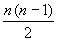 Напряжение короткого замыкания пары обмоток для двухобмоточного и три значения напряжения короткого замыкания для трех пар обмоток: высшего и низшего, высшего и среднего, среднего и низшего напряжения - для трехобмоточного трансформатора.

     Примечание. Для многообмоточного трансформатора с обмотками число значений напряжения короткого замыкания равно 
     
     9.1.6. Изменение напряжения пары обмоток трансформатораАрифметическая разность напряжений при холостом ходе обмотки на данном ответвлении и напряжения на ее зажимах при заданных токе нагрузки и коэффициенте мощности, когда напряжение на другой обмотке пары равно ее номинальному напряжению, если она включена на основном ответвлении, или напряжению другого ответвления, на которое она включена при остальных обмотках, не замкнутых на внешние цепиАрифметическая разность напряжений при холостом ходе обмотки на данном ответвлении и напряжения на ее зажимах при заданных токе нагрузки и коэффициенте мощности, когда напряжение на другой обмотке пары равно ее номинальному напряжению, если она включена на основном ответвлении, или напряжению другого ответвления, на которое она включена при остальных обмотках, не замкнутых на внешние цепи9.1.7. Коэффициент трансформацииОтношение напряжений на зажимах двух обмоток в режиме холостого хода.

     Примечания:

     1. Для двух обмоток силового трансформатора, расположенных на одном стержне, коэффициент трансформации принимается равным отношению чисел их витков

     2. В трехфазном (многофазном) трансформаторе коэффициенты трансформации для фазных и междуфазных напряжений могут быть различными

     3. В двухобмоточном трансформаторе коэффициент трансформации равен отношению высшего напряжения к низшему; трехобмоточный трансформатор имеет три коэффициента трансформации - высшего и низшего, высшего и среднего, среднего и низшего напряжений
     
     Отношение напряжений на зажимах двух обмоток в режиме холостого хода.

     Примечания:

     1. Для двух обмоток силового трансформатора, расположенных на одном стержне, коэффициент трансформации принимается равным отношению чисел их витков

     2. В трехфазном (многофазном) трансформаторе коэффициенты трансформации для фазных и междуфазных напряжений могут быть различными

     3. В двухобмоточном трансформаторе коэффициент трансформации равен отношению высшего напряжения к низшему; трехобмоточный трансформатор имеет три коэффициента трансформации - высшего и низшего, высшего и среднего, среднего и низшего напряжений
     
     9.1.8. Значение ступени регулирования напряженияНаименьшая разность напряжений, получаемая при регулированииНаименьшая разность напряжений, получаемая при регулировании9.1.9. Диапазон регулирования напряженияРазность максимального и минимального напряжения обмотки, получаемых при регулированииРазность максимального и минимального напряжения обмотки, получаемых при регулировании9.1.10. Ток холостого хода трансформатора

Ток х.х.Ток первичной основной обмотки трансформатора в режиме холостого хода и номинальном синусоидальном напряжении номинальной частоты на ее зажимах.

     Примечание. У трехфазного и многофазного трансформатора током холостого хода считается среднее арифметическое токов всех фаз
     
     Ток первичной основной обмотки трансформатора в режиме холостого хода и номинальном синусоидальном напряжении номинальной частоты на ее зажимах.

     Примечание. У трехфазного и многофазного трансформатора током холостого хода считается среднее арифметическое токов всех фаз
     
     9.1.11. Ток короткого замыкания трансформатора

Ток к.з.
     Ток в обмотке трансформатора при испытаниях на стойкость при коротком замыкании в одной из сетей, присоединенных к зажимам трансформатора 
     Ток в обмотке трансформатора при испытаниях на стойкость при коротком замыкании в одной из сетей, присоединенных к зажимам трансформатора 
     9.1.12. Установившийся ток короткого замыканияДействующее значение тока короткого замыкания, определяемое без учета свободного тока при неизменном напряжении на зажимах первичной обмотки трансформатораДействующее значение тока короткого замыкания, определяемое без учета свободного тока при неизменном напряжении на зажимах первичной обмотки трансформатора9.1.13. Наибольший установившийся ток короткого замыкания Установившийся ток короткого замыкания трансформатора, определяемый с учетом регламентированного реактивного сопротивления питающей сети, на который трансформатор должен быть рассчитанУстановившийся ток короткого замыкания трансформатора, определяемый с учетом регламентированного реактивного сопротивления питающей сети, на который трансформатор должен быть рассчитан9.1.14. Ударный ток короткого замыкания Наибольшее мгновенное значение тока короткого замыкания, определяемое как сумма мгновенных значений вынужденного тока и свободного тока в процессе короткого замыканияНаибольшее мгновенное значение тока короткого замыкания, определяемое как сумма мгновенных значений вынужденного тока и свободного тока в процессе короткого замыкания9.1.15. Наибольший ударный ток короткого замыкания Ударный ток короткого замыкания при наибольшем вынужденном токе и наибольшем возможном или установленном нормативным документом свободном токеУдарный ток короткого замыкания при наибольшем вынужденном токе и наибольшем возможном или установленном нормативным документом свободном токе9.1.16. Кратность установившегося тока короткого замыканияОтношение установившегося тока короткого замыкания трансформатора к номинальному току Отношение установившегося тока короткого замыкания трансформатора к номинальному току 9.1.17. Ударный коэффициент тока короткого замыканияОтношение ударного тока короткого замыкания к амплитуде наибольшего установившегося тока короткого замыканияОтношение ударного тока короткого замыкания к амплитуде наибольшего установившегося тока короткого замыкания9.1.18. Циркулирующий ток в устройстве регулирования напряжения под нагрузкойТок, протекающий в контуре, содержащем часть обмотки между двумя ответвлениями и токоограничивающий резистор или обмотку реактора, под воздействием напряжения между двумя ответвлениями в процессе переключенияТок, протекающий в контуре, содержащем часть обмотки между двумя ответвлениями и токоограничивающий резистор или обмотку реактора, под воздействием напряжения между двумя ответвлениями в процессе переключения9.1.19. Типовая мощность трансформатора Полусумма мощностей всех частей обмоток трансформатора.

     Примечание. Мощностью части обмотки является произведение наибольшего длительно допустимого в этой части тока на наибольшее длительно допустимое напряжение этой части
     
     Полусумма мощностей всех частей обмоток трансформатора.

     Примечание. Мощностью части обмотки является произведение наибольшего длительно допустимого в этой части тока на наибольшее длительно допустимое напряжение этой части
     
     9.1.20. Мощность обмотки трансформатораПолная мощность, подводимая к этой обмотке от внешней цепи или отводимая от нее во внешнюю цепь Полная мощность, подводимая к этой обмотке от внешней цепи или отводимая от нее во внешнюю цепь 9.1.21. Электромагнитная мощность автотрансформатора Мощность, передаваемая автотрансформатором из одной сети в другую посредством электромагнитной индукции, равная мощности общей или последовательной обмотки автотрансформатораМощность, передаваемая автотрансформатором из одной сети в другую посредством электромагнитной индукции, равная мощности общей или последовательной обмотки автотрансформатора9.1.22. Электрическая мощность автотрансформатора Мощность, непосредственно передаваемая автотрансформатором из одной сети в другую электрическим путем благодаря гальванической связи между соответствующими обмотками, равная произведению напряжения общей обмотки на ток последовательной обмотки автотрансформатора и коэффициент, учитывающий число фазМощность, непосредственно передаваемая автотрансформатором из одной сети в другую электрическим путем благодаря гальванической связи между соответствующими обмотками, равная произведению напряжения общей обмотки на ток последовательной обмотки автотрансформатора и коэффициент, учитывающий число фаз9.1.23. Проходная мощность автотрансформатораМощность, передаваемая автотрансформатором из одной сети в другую, равная сумме его электромагнитной и электрической мощностейМощность, передаваемая автотрансформатором из одной сети в другую, равная сумме его электромагнитной и электрической мощностей9.1.24. Потери трансформатораАктивная мощность, расходуемая в магнитной системе, обмотках и др. частях трансформатора при различных режимах работыАктивная мощность, расходуемая в магнитной системе, обмотках и др. частях трансформатора при различных режимах работы9.1.25. Потери холостого хода

Потери х.х.
     Потери, возникающие в трансформаторе в режиме холостого хода при номинальном напряжении и номинальной частоте Потери, возникающие в трансформаторе в режиме холостого хода при номинальном напряжении и номинальной частоте 9.1.26. Магнитные потери Потери, возникающие в магнитной системе трансформатора в режиме холостого хода при номинальном напряжении и номинальной частотеПотери, возникающие в магнитной системе трансформатора в режиме холостого хода при номинальном напряжении и номинальной частоте9.1.27. Потери короткого замыкания пары обмоток

Потери к.з.Приведенные к расчетной температуре потери, возникающие в трансформаторе при номинальной частоте при установлении в одной из обмоток тока, соответствующего меньшей из номинальных мощностей обмоток этой пары, при замкнутой накоротко второй обмотке пары и остальных основных обмотках, не замкнутых на внешние цепи 
     Приведенные к расчетной температуре потери, возникающие в трансформаторе при номинальной частоте при установлении в одной из обмоток тока, соответствующего меньшей из номинальных мощностей обмоток этой пары, при замкнутой накоротко второй обмотке пары и остальных основных обмотках, не замкнутых на внешние цепи 
     9.1.28. Потери короткого замыкания

Потери к.з.Потери короткого замыкания пары обмоток для двухобмоточного и три значения потерь короткого замыкания для трех пар обмоток: высшего и низшего, высшего и среднего, среднего и низшего напряжений - для трехобмоточного трансформатора.

     Примечания:

     1. Для многообмоточного трансформатора с обмотками число значений равно .

     2. Обмотки пары должны быть включены или замкнуты накоротко на основных ответвлениях
     
     Потери короткого замыкания пары обмоток для двухобмоточного и три значения потерь короткого замыкания для трех пар обмоток: высшего и низшего, высшего и среднего, среднего и низшего напряжений - для трехобмоточного трансформатора.

     Примечания:

     1. Для многообмоточного трансформатора с обмотками число значений равно .

     2. Обмотки пары должны быть включены или замкнуты накоротко на основных ответвлениях
     
     9.1.29. Основные потери в токоведущих частяхПотери в обмотках и др. токоведущих частях трансформатора, определяемые током данной обмотки или токоведущей части и ее электрическим сопротивлением, измеренным при постоянном токеПотери в обмотках и др. токоведущих частях трансформатора, определяемые током данной обмотки или токоведущей части и ее электрическим сопротивлением, измеренным при постоянном токе9.1.30. Добавочные потери в опыте короткого замыканияРазность потерь, измеренных при определенном токе в опыте короткого замыкания, и основных потерь в токоведущих частях, определенных при том же токеРазность потерь, измеренных при определенном токе в опыте короткого замыкания, и основных потерь в токоведущих частях, определенных при том же токе9.1.31. Добавочные потери в токоведущих частяхПотери от токов, наведенных полем рассеяния в токоведущих частях трансформатораПотери от токов, наведенных полем рассеяния в токоведущих частях трансформатора9.1.32. Потери от циркулирующих токовПотери от токов, наведенных полем рассеяния и замыкающихся в параллельно соединенных ветвях обмоток трансформатораПотери от токов, наведенных полем рассеяния и замыкающихся в параллельно соединенных ветвях обмоток трансформатора9.1.33. Добавочные потери в элементах конструкцийПотери от гистерезиса и вихревых токов, возникающие в металлических деталях трансформатора от воздействия поля рассеяния.

     Примечание. В добавочные потери в элементах конструкции трансформатора не входят потери от вихревых токов и гистерезиса в активных материалах
     
     Потери от гистерезиса и вихревых токов, возникающие в металлических деталях трансформатора от воздействия поля рассеяния.

     Примечание. В добавочные потери в элементах конструкции трансформатора не входят потери от вихревых токов и гистерезиса в активных материалах
     
     9.1.34. Суммарные потери трансформатораСумма потерь холостого хода и потерь короткого замыкания трансформатора.     Примечание. Для трехобмоточного трансформатора за потери короткого замыкания принимается наибольшее из трех значений потерь согласно п.9.1.28
     
     Сумма потерь холостого хода и потерь короткого замыкания трансформатора.     Примечание. Для трехобмоточного трансформатора за потери короткого замыкания принимается наибольшее из трех значений потерь согласно п.9.1.28
     
     9.1.35. Относительные потериОтношение потерь холостого хода, потерь короткого замыкания или суммарных потерь трансформатора к его номинальной мощностиОтношение потерь холостого хода, потерь короткого замыкания или суммарных потерь трансформатора к его номинальной мощности9.1.36. Стойкость трансформатора при коротком замыканииСпособность трансформатора при включении на любом ответвлении выдерживать без повреждений внешние короткие замыканияСпособность трансформатора при включении на любом ответвлении выдерживать без повреждений внешние короткие замыкания9.1.37. Электродинамическая стойкость трансформатора при коротком замыканииСпособность трансформатора выдерживать без повреждений динамические воздействия, возникающие при внешнем коротком замыканииСпособность трансформатора выдерживать без повреждений динамические воздействия, возникающие при внешнем коротком замыкании9.1.38. Термическая стойкость трансформатора при коротком замыканииСпособность трансформатора выдерживать без повреждений термические воздействия, возникающие при внешнем коротком замыканииСпособность трансформатора выдерживать без повреждений термические воздействия, возникающие при внешнем коротком замыкании9.2. Номинальные данные трансформатора 9.2. Номинальные данные трансформатора 9.2. Номинальные данные трансформатора 9.2.1. Номинальные данные трансформатораУказанные изготовителем параметры трансформатора (например, частота, мощность, напряжение, ток), обеспечивающие его работу в условиях, установленных нормативным документом, и являющиеся основой для определения условий изготовления, испытаний, эксплуатацииУказанные изготовителем параметры трансформатора (например, частота, мощность, напряжение, ток), обеспечивающие его работу в условиях, установленных нормативным документом, и являющиеся основой для определения условий изготовления, испытаний, эксплуатации9.2.2. Номинальная мощность обмотки (ответвления обмотки)Указанное на паспортной табличке трансформатора значение полной мощности на основном (данном) ответвлении, гарантированное изготовителем в номинальных условиях места установки и охлаждающей среды при номинальной частоте и номинальном напряжении обмотки (ответвления).

     Примечание. Если на паспортной табличке трансформатора указаны несколько мощностей, соответствующих различным способам охлаждения, то за номинальную принимается наибольшая из этих мощностей
     
     Указанное на паспортной табличке трансформатора значение полной мощности на основном (данном) ответвлении, гарантированное изготовителем в номинальных условиях места установки и охлаждающей среды при номинальной частоте и номинальном напряжении обмотки (ответвления).

     Примечание. Если на паспортной табличке трансформатора указаны несколько мощностей, соответствующих различным способам охлаждения, то за номинальную принимается наибольшая из этих мощностей
     
     9.2.3. Номинальная мощность двухобмоточного трансформатора* Номинальная мощность каждой из обмоток трансформатора.     Примечание. В трансформаторе с расщепленной обмоткой номинальная мощность - это мощность нерасщепленной обмотки или равная ей суммарная мощность частей расщепленной обмотки
     
     Номинальная мощность каждой из обмоток трансформатора.     Примечание. В трансформаторе с расщепленной обмоткой номинальная мощность - это мощность нерасщепленной обмотки или равная ей суммарная мощность частей расщепленной обмотки
     
     9.2.4. Номинальная мощность трехобмоточного трансформатора*Наибольшая из номинальных мощностей отдельных обмоток трансформатораНаибольшая из номинальных мощностей отдельных обмоток трансформатора9.2.5. Номинальная мощность автотрансформатораНоминальная проходная мощность обмоток, имеющих общую часть.

     Примечание. Под обмотками понимаются обмотки высшего и низшего напряжения в двухобмоточном и обмотки высшего и среднего напряжения в трехобмоточном автотрансформаторе
     
     Номинальная проходная мощность обмоток, имеющих общую часть.

     Примечание. Под обмотками понимаются обмотки высшего и низшего напряжения в двухобмоточном и обмотки высшего и среднего напряжения в трехобмоточном автотрансформаторе
     
     9.2.6. Номинальная частота трансформатораЧастота, на которую рассчитан трансформатор, указанная на паспортной табличкеЧастота, на которую рассчитан трансформатор, указанная на паспортной табличке9.2.7. Номинальное напряжение обмотки трансформатораУказанное на паспортной табличке напряжение между зажимами трансформатора, связанными с обмоткой, при холостом ходе трансформатора.

     Примечание. Для обмотки, снабженной ответвлениями, номинальным считается напряжение основного ответвления
     
     Указанное на паспортной табличке напряжение между зажимами трансформатора, связанными с обмоткой, при холостом ходе трансформатора.

     Примечание. Для обмотки, снабженной ответвлениями, номинальным считается напряжение основного ответвления
     
     9.2.8. Номинальное напряжение ответвления обмоткиУказанное на паспортной табличке напряжение ответвления при холостом ходе трансформатораУказанное на паспортной табличке напряжение ответвления при холостом ходе трансформатора9.2.9. Номинальный ток обмоткиТок, определяемый по номинальной мощности обмотки, ее номинальному напряжению и множителю, учитывающему число фазТок, определяемый по номинальной мощности обмотки, ее номинальному напряжению и множителю, учитывающему число фаз9.2.10. Номинальный ток ответвления обмоткиТок, определяемый по номинальным мощности и напряжению ответвления обмотки и множителю, учитывающему число фаз, или по указанию нормативного документаТок, определяемый по номинальным мощности и напряжению ответвления обмотки и множителю, учитывающему число фаз, или по указанию нормативного документа9.2.11. Расчетная температура обмоткиСредняя условная температура обмотки, к которой должны быть приведены потери и напряжение короткого замыкания трансформатора, установленная нормативным документомСредняя условная температура обмотки, к которой должны быть приведены потери и напряжение короткого замыкания трансформатора, установленная нормативным документом9.3. Данные масс трансформатора 9.3. Данные масс трансформатора 9.3. Данные масс трансформатора 9.3.1. Полная массаМасса собранного трансформатора, включая все узлы, устанавливаемые на нем и на отдельных фундаментах, и всю заполняющую жидкостьМасса собранного трансформатора, включая все узлы, устанавливаемые на нем и на отдельных фундаментах, и всю заполняющую жидкость9.3.2. Транспортная массаМасса трансформатора в том виде, в котором он погружается на транспортное средство, без массы демонтируемых узлов и деталей и части изоляционной жидкости, сливаемой перед транспортированиемМасса трансформатора в том виде, в котором он погружается на транспортное средство, без массы демонтируемых узлов и деталей и части изоляционной жидкости, сливаемой перед транспортированием9.3.3. Масса активной сталиМасса электротехнической стали или другого ферромагнитного материала, образующего магнитную систему трансформатораМасса электротехнической стали или другого ферромагнитного материала, образующего магнитную систему трансформатора9.3.4. Масса металла обмотокСуммарная масса металла витков всех обмоток трансформатора.

     Примечание. При соответствующей оговорке термин может быть отнесен к одной из обмоток, к обмотке фазы или обмотке стержня
     
      Суммарная масса металла витков всех обмоток трансформатора.

     Примечание. При соответствующей оговорке термин может быть отнесен к одной из обмоток, к обмотке фазы или обмотке стержня
     
      9.3.5. Масса маслаМасса масла, которое должно заполнять трансформатор при его работе.

     Примечания:

     1. В массу масла, определяемую данным термином, не включают массу масла, заполняющего вводы, если их внутренний объем не сообщается с внутренним объемом бака трансформатора.

     2. Аналогично определяют массу другого жидкого диэлектрика в трансформаторах, заполненных жидкостями    
     Масса масла, которое должно заполнять трансформатор при его работе.

     Примечания:

     1. В массу масла, определяемую данным термином, не включают массу масла, заполняющего вводы, если их внутренний объем не сообщается с внутренним объемом бака трансформатора.

     2. Аналогично определяют массу другого жидкого диэлектрика в трансформаторах, заполненных жидкостями    
     Автотрансформатор2.25 Автотрансформатор двухобмоточный2.26 Автотрансформатор силовой трехобмоточный2.27 Агрегат трансформаторный силовой1.3 Агрегат трансформаторный регулировочный последовательный2.23 Агрегат трансформаторный регулировочный линейный2.24 Бак трансформатора6.6 Бак герметичный6.8 Бак колокольного типа6.7 Балка ярмовая прессующая7.1.16 Виток обмотки4.1 Виток обмотки экранирующий5.1.1 ВН9.1.1 Возбуждение трансформатора8.17 Воздухоосушитель6.10 Высота окна магнитной системы7.1.13 Группа соединения обмоток трансформатора4.27 Группа трансформаторная многофазная1.4 Данные трансформатора номинальные9.2.1 Диаметр стержня3.3 Диапазон регулирования напряжения9.1.9 Зажим контактный трансформатора6.5 Защита обмотки емкостная5.8 Значение ступени регулирования напряжения9.1.8 Избиратель ответвлений6.19 Изменение напряжения пары обмоток трансформатора9.1.6 Изоляция внешняя5.3 Изоляция внутренняя5.2 Изоляция лент магнитной системы7.1.21 Изоляция обмотки главная5.5 Изоляция обмотки концевая5.7 Изоляция обмотки продольная5.6 Изоляция пластин магнитной системы7.1.21 Изоляция трансформатора5.1 Изоляция междуфазная 5.4 Катушка обмотки7.2.2 Катушки обмотки входные 7.2.3 Кожух трансформатора 6.13 КО4.24 Кольцо обмотки емкостное 5.9 Кольцо обмотки прессующее7.2.19 Контактор устройства регулирования напряжения под нагрузкой6.21 Коэффициент заполнения круга 7.1.9 Коэффициент заполнения окна магнитной системы 7.1.15 Коэффициент заполнения сечения стержня 7.1.10 Коэффициент заполнения сечения ярма 7.1.10 Коэффициент заполнения сталью 7.1.11 Коэффициент тока короткого замыкания ударный 9.1.17 Кратность установившегося тока короткого замыкания 9.1.16 Коэффициент трансформации 9.1.7 Маслоуказатель 6.1.1Масса активной стали 9.3.3Масса масла9.3.5 Масса металла обмоток 9.3.4 Масса полная9.3.1 Масса транспортная9.3.2 Материалы трансформатора активные 6.2 Мощность автотрансформатора номинальная 9.2.5 Мощность автотрансформатора проходная 9.1.23Мощность автотрансформатора электрическая 9.1.22Мощность автотрансформатора электромагнитная 9.1.21Мощность двухобмоточного трансформатора номинальная 9.2.3Мощность обмотки трансформатора9.1.20 Мощность обмотки номинальная 9.2.2Мощность ответвления обмотки номинальная9.2.2 Мощность трансформатора типовая 9.1.19Мощность трехобмоточного трансформатора номинальная9.2.4 Напряжение к.з.9.1.4, 9.1.5 Напряжение короткого замыкания трансформатора 9.1.5Напряжение короткого замыкания пары обмоток трансформатора9.1.4 НН 9.1.2Напряжение обмотки трансформатора номинальное9.2.7 Напряжение ответвления обмотки номинальное 9.2.8 Напряжение трансформатора высшее 9.1.1Напряжение трансформатора низшее 9.1.2Напряжение трансформатора среднее 9.1.3Нейтраль обмотки трансформатора 4.28Обмотка автотрансформатора общая 4.11Обмотка автотрансформатора последовательная4.12 Обмотка вентильная 4.26Обмотка винтовая двухходовая 7.2.13Обмотка винтовая одноходовая 7.2.12Обмотка винтовая многоходовая7.2.13 Обмотка ВН4.7, 4.13 Обмотка вспомогательная4.4 Обмотка вторичная трансформатора4.6 Обмотка высшего напряжения автотрансформатора4.13 Обмотка высшего напряжения трансформатора4.7 Обмотка грубого регулирования4.22 Обмотка дисковая7.2.7 Обмотка катушечная 7.2.6Обмотка катушечная цилиндрическая многослойная 7.2.11Обмотка компенсационная 4.24Обмотки концентрические4.18 Обмотка концентрическая двойная4.19 Обмотка непрерывная катушечная7.2.8 Обмотка низшего напряжения автотрансформатора4.15 Обмотка низшего напряжения трансформатора4.8 Обмотка НН4.8, 4.15 Обмотка основная4.3 Обмотка первичная трансформатора4.5 Обмотка переплетенная7.2.9 Обмотка расщепленная4.10 Обмотка регулировочная4.21 Обмотка сетевая 4.25Обмотка с градуированной изоляцией5.13 Обмотка СН 4.9, 4.14Обмотка с неградуированной изоляцией5.12 Обмотка с переплетением катушек7.2.10 Обмотка среднего напряжения автотрансформатора4.14 Обмотка среднего напряжения трансформатора4.9 Обмотка стержня4.17 Обмотка тонкого регулирования4.23 Обмотка трансформатора4.2 Обмотка цилиндрическая двухслойная7.2.5 Обмотка цилиндрическая многослойная7.2.5 Обмотка цилиндрическая простая7.2.4 Обмотки чередующиеся4.20 Обмотка фазы4.16 Окно магнитной системы7.1.12 Опыт к.з. пары обмоток8.7 Опыт короткого замыкания пары обмоток8.7 Опыт холостого хода8.5 Опыт х.х.8.5 Остов6.3 Ответвление обмотки4.29 Ответвление обмотки основное 4.30Ответвление обмотки отрицательное4.32 Ответвление обмотки положительное4.31 Отводы6.4 Охлаждение воздушное естественное8.27 Охлаждение дутьевое8.28 Охлаждение масляно-водяное8.30 Охлаждение масляное естественное8.26 Охлаждение циркуляционное8.29 Охлаждение циркуляционное направленное8.31 Охладитель6.25 Пакет пластин7.1.7 Перевозбуждение трансформатора8.18 Переключатель ответвлений обмотки6.18 Перегрузка аварийная допустимая8.15 Перегрузка допустимая8.13 Перегрузка систематическая допустимая8.14 Перегрузка трансформатора8.12 Пластина магнитной системы7.1.6 Поле обмоток рассеяния магнитное1.6 Поле магнитное основное1.8 Поле токов нулевой последовательности магнитное1.7 Поле трансформатора магнитное 1.5Потери в опыте короткого замыкания добавочные9.1.30 Потери в токоведущих частях добавочные9.1.31 Потери в токоведущих частях основные9.1.29 Потери в элементах конструкции добавочные9.1.33 Потери к.з.9.1.27, 9.1.28 Потери короткого замыкания9.1.28 Потери короткого замыкания пары обмоток9.1.27 Потери магнитные9.1.26 Потери относительные9.1.35 Потери от циркулирующих токов9.1.32 Потери трансформатора9.1.24 Потери трансформатора суммарные9.1.34 Потери х.х.9.1.25 Потери холостого хода9.1.25 Превышение номинального напряжения трансформатора8.19 Предызбиратель ответвлений6.20 Работа трансформаторов параллельная8.3 Радиатор трансформатора6.26 Расстояние стержней межосевое3.4 Расширитель6.9 Реактор устройства регулирования напряжения под нагрузкой токоограничивающий6.23 Регулирование напряжения поперечное 8.22Регулирование напряжения продольное8.21 Регулирование напряжения продольно-поперечное8.23 Регулирование напряжения трансформатора8.20 Регулирование напряжения трансформатора в линии8.25 Регулирование напряжения трансформатора в нейтрали8.24 Режим короткого замыкания трансформатора8.6 Режим нагрузки трансформатора8.8 Режим нагрузки двухобмоточного трансформатора номинальный8.9 Режим нагрузки многообмоточного трансформатора номинальный8.10 Режим нагрузки трансформатора допустимый8.11 Режим нагрузки трехобмоточного трансформатора номинальный8.10 РО4.21 РО грубая4.22 РО тонкая4.23 Режим трансформатора аварийный8.2 Режим трансформатора номинальный8.1 Режим холостого хода трансформатора8.4 Резистор устройства регулирования напряжения под нагрузкой токоограничивающий6.22 СН9.1.3 Сечение стержня активное3.5 Сечение стержня круглое7.1.5 Сечение стержня ступенчатое7.1.4 Сечение ярма активное3.5 Система магнитная броневая3.15 Система магнитная бронестержневая3.16 Система магнитная навитая3.19 Система магнитная несимметричная 3.12 Система магнитная плоская3.9 Система магнитная пространственная3.10 Система магнитная разветвленная3.13 Система магнитная симметричная3.11 Система магнитная стержневая3.14 Система магнитная стыковая3.18 Система магнитная шихтованная3.17 Система охлаждения6.24 Система трансформатора магнитная3.1 Слой обмотки7.2.1 Способность трансформатора нагрузочная8.16 Срок службы изоляции термический5.14 Срок службы изоляции термический номинальный5.15 Стержень с плоской шихтовкой7.1.1 Стержень с радиальной шихтовкой7.1.2 Стержень3.2 Стержень с эвольвентной шихтовкой7.1.3 Стойкость трансформатора при коротком замыкании9.1.36 Стойкость трансформатора при коротком замыкании электродинамическая9.1.37 Стойкость трансформатора при коротком замыкании термическая9.1.38 Сторона высшего напряжения трансформатора1.9 Сторона низшего напряжения трансформатора1.9 Сторона среднего напряжения трансформатора1.9 Стык магнитной системы7.1.18 Стык магнитной системы косой7.1.20 Стык магнитной системы прямой7.1.19 Схема соединения трансформатора1.10 Температура обмотки расчетная9.2.11 Ток в устройстве регулирования напряжения под нагрузкой циркулирующий9.1.18 Ток к.з.9.1.11 Ток короткого замыкания трансформатора9.1.11 Ток короткого замыкания ударный9.1.14 Ток короткого замыкания ударный наибольший9.1.15 Ток короткого замыкания установившийся9.1.12 Ток короткого замыкания установившийся наибольший9.1.13 Ток обмотки номинальный9.2.9 Ток ответвления обмотки номинальный9.2.10 Ток х.х.9.1.10 Ток холостого хода трансформатора9.1.10 Транспозиция проводов обмотки7.2.14 Транспозиция проводов обмотки групповая7.2.16 Транспозиция проводов обмотки общая7.2.17 Транспозиция проводов обмотки равномерно распределенная7.2.18 Транспозиция проводов обмотки сосредоточенная7.2.15 Трансформатор1.1 Трансформатор воздушный2.15 Трансформатор газонаполненный2.16 Трансформатор герметичный2.36 Трансформатор двухобмоточный2.8 Трансформатор кварценаполненный2.18 Трансформатор масляный2.12 Трансформатор многофазный2.7 Трансформатор многообмоточный2.10 Трансформатор общего назначения2.1 Трансформатор однофазный2.5 Трансформатор ПБВ2.21 Трансформатор передвижной2.35 Трансформатор, переключаемый без возбуждения2.21 Трансформатор преобразовательный2.32 Трансформатор повышающий2.3 Трансформатор понижающий2.4 Трансформатор пусковой2.34 Трансформатор регулировочный2.22 Трансформатор регулировочный линейный2.24 Трансформатор регулировочный последовательный2.23 Трансформатор регулируемый2.19 Трансформатор, регулируемый под нагрузкой2.20 Трансформатор РПН2.20 Трансформатор рудничный2.28 Трансформатор сварочный2.31 Трансформатор с жидким диэлектриком2.11 Трансформатор силовой1.2 Трансформатор с литой изоляцией2.17 Трансформатор с негорючим жидким диэлектриком2.13 Трансформатор с расщепленной обмоткой2.37 Трансформатор специальный2.2 Трансформатор судовой2.30 Трансформатор сухой2.14 Трансформатор трехобмоточный2.9 Трансформатор трехфазный2.6 Трансформатор тяговый2.29 Трансформатор электропечной2.33 Угол магнитной системы7.1.17 Устройство ПБВ6.16 Устройство переключения ответвлений обмоток6.15 Устройство переключения ответвлений обмоток без возбуждения6.16 Устройство регулирования напряжения под нагрузкой6.17 Устройство регулирования напряжения трансформатора6.14 Устройство РПН6.17 Устройство регулирования трансформаторного агрегата6.14 Фильтр термосифонный6.12 Х.х. трансформатора8.4 Частота трансформатора номинальная9.2.6 Часть трансформатора активная6.1 Число ступеней в стержне7.1.8 Число ступеней в ярме7.1.8 Ширина окна магнитной системы7.1.14 Экран емкостной защиты обмотки5.10 Ярмо3.6 Ярмо боковое3.7 Ярмо с плоской шихтовкой7.1.1 Ярмо торцевое 3.8 Стержневая магнитная система трансформатора (к терминам: 3.14, 3.2, 3.4, 3.6, 3.7, 7.1.13, 7.1.14, 7.1.17)Бронестержневая магнитная система трансформатора (к терминам: 3.16, 3.2, 3.6, 3.7, 3.8)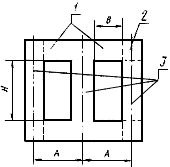 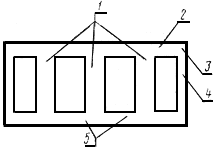 А - межосевое расстояние; В - ширина окна; 
Н - высота окна; 1 - ярмо; 2 - угол; 3 - стержень1 - стержень; 2 - торцевая часть бокового ярма; 3 - боковое ярмо; 4 - боковая часть бокового ярма; 5 - торцевое ярмоЧерт.1 
Черт.2 Броневая 
магнитная система трансформатора 
(к терминам: 3.15, 3.2, 3.7) Двухобмоточный 
трансформатор 
с концентрическими 
обмотками 
(к терминам 2.8 и 4.18)Трехобмоточный 
трансформатор 
с концентрическими 
обмотками 
(к терминам 2.9 и 4.18)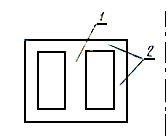 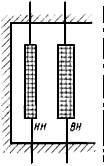 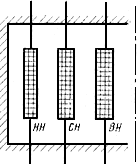 1 - стержень; 
2 - боковое ярмо  Черт.3 
Черт.4 Черт.5 Двойная концентрическая 
обмотка трансформатора 
(к термину 4.19)Двухобмоточный 
автотрансформатор 
(к терминам: 2.26, 
4.11, 4.12)Трехобмоточный автотрансформатор 
(к термину 2.27) 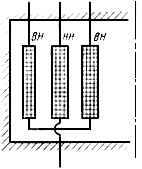 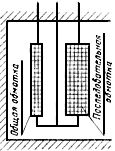 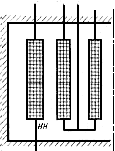 Черт.6 Черт.7 Черт.8 Расщепленная обмотка трансформатора 
(к термину 4.10) Чередующиеся 
обмотки 
трансформатора 
(к термину 4.20)Простая 
цилиндрическая 
обмотка 
трансформатора 
(к термину 7.2.4)Двухслойная цилиндрическая 
обмотка 
трансформатора 
(к термину 7.2.5)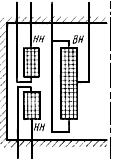 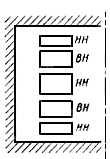 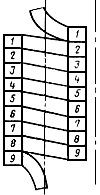 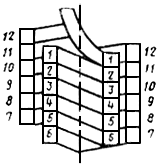 Черт.9 Черт.10 Черт.11 Черт.12 Одноходовая винтовая обмотка трансформатора 
(к термину 7.2.12)Двухходовая винтовая обмотка трансформатора 
(к термину 7.2.13)Непрерывная обмотка трансформатора 
(к термину 7.2.8)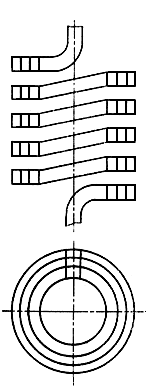 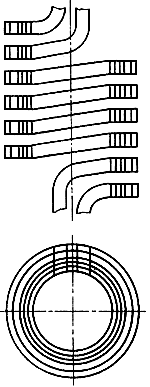 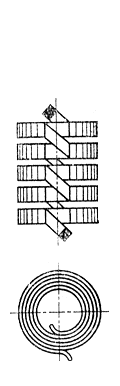 Черт.13 Черт.14 Черт.15 Виды транспозиции
(к терминам 7.2.16 и 7.2.17) Равномерно распределенная
транспозиция проводов
обмотки трансформатора
(к термину 7.2.18)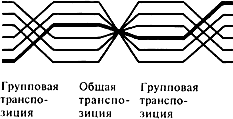 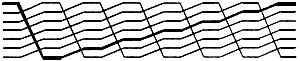 Черт.16 Черт.17 